Муниципальное автономное дошкольное образовательное учреждение города Нижневартовска детский сад № 40 «Золотая рыбка»ПАСПОРТ ГРУППЫ №9общеразвивающей направленности, в том числе для детей-инвалидов и лиц с ОВЗ(4-5лет)«ФАНТАЗЁРЫ»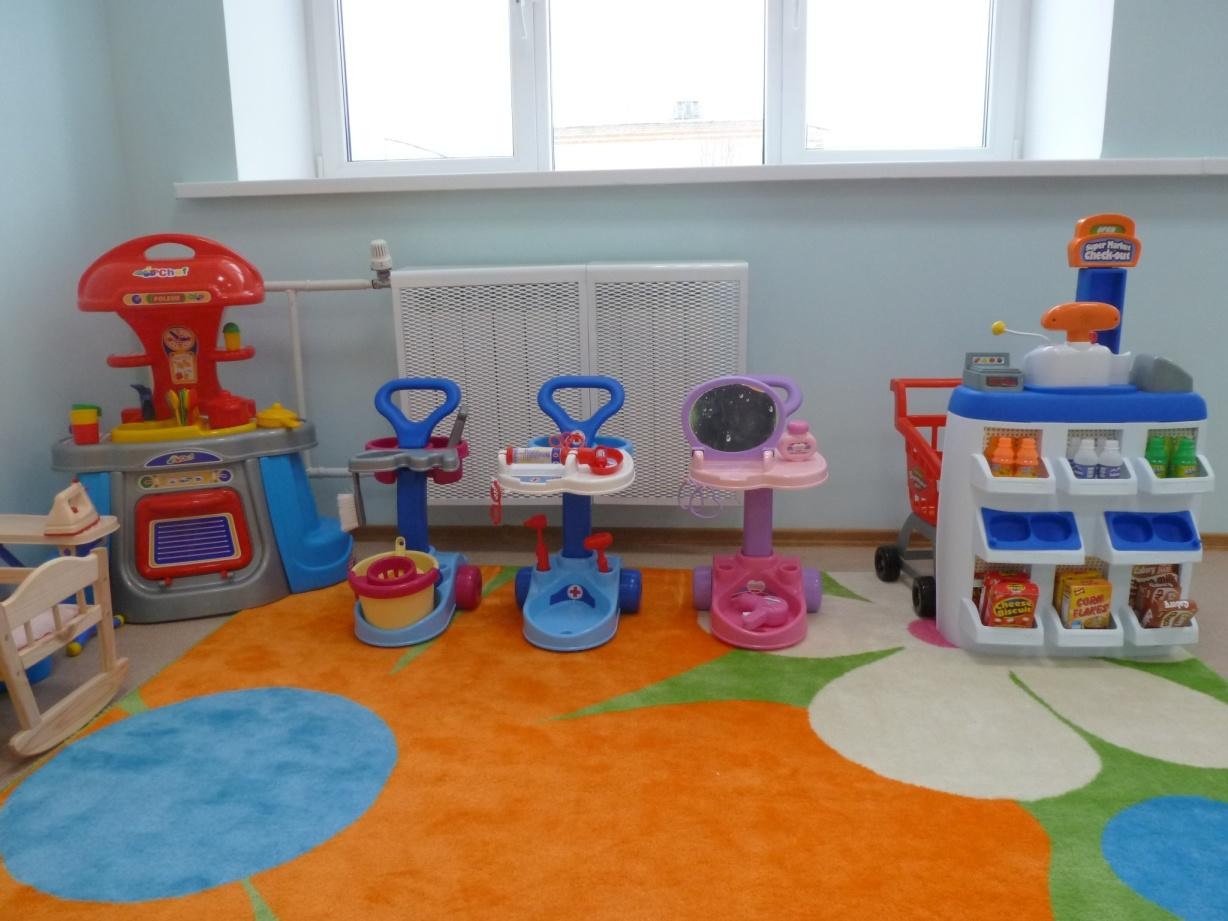 Г. НижневартовскСОДЕРЖАНИЕИнформационная справка ГОН №9 «Фантазѐры» Информационная справка о раздевальной комнате Информационная справка о спальной комнатеИнформационная справка о туалетной комнате № 1 Информационная справка о туалетной комнате № 2 информационная справка об уборной для взрослых Информационная справка о буфетнойИнформационная справка о групповой комнате Учебно-методическое обеспечениеобразовательная область «социализация» образовательная область «безопасность» образовательная область «познание»образовательная область «физическая культура»образовательная область «художественное творчество» образовательная область «музыка»раздаточный материал учебно-игровые пособия дидактические игрыУголок сенсорикиТеатрализованная зонаУголок изобразительной деятельности Книжный уголокУголок природы Музыкальный уголок Уголок физкультуры ИгротекаУголок безопасности Патриотический уголокИНФОРМАЦИОННАЯ СПРАВКА ГОН №9 «Фантазѐры»Общая площадь групповой ячейки:53,5 кв. м.План-схемагруппы общеразвивающей направленности №9«Фантазѐры»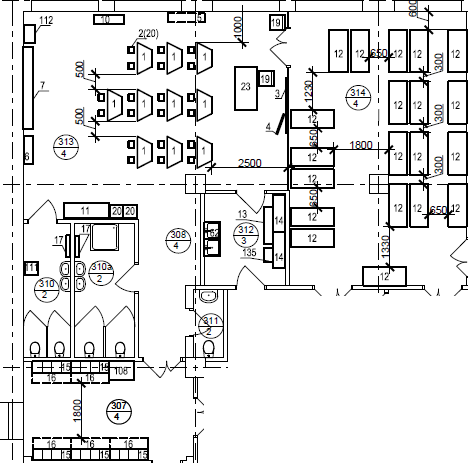 ИНФОРМАЦИОННАЯ СПРАВКА О РАЗДЕВАЛЬНОЙ КОМНАТЕОбщая площадь:18кв.м.Освещение:люминесцентное, 3 светильника.Напольное покрытие: линолеум.Наличие дневного света:1 маленькое окно.Мебель:шкафы для раздевания 6 шт. по 4 секции;банкетки 5 шт.Дополнительные средства для дизайна интерьера:- ковер 1шт.;ламбрекены 1шт.;информационный стенд для родителей – 1шт.;стенд «Наше творчество» 1 шт.Цель:Формирование у воспитанниковнавыков самообслуживания, умение одеваться и раздеваться, оказывать друг другу помощь.Формирование коммуникативных навыков, умения приветствовать друг друга и прощаться друг с другом.Привлечение к воспитательной работе родителей. Создание единого сообщества педагогов и родителей.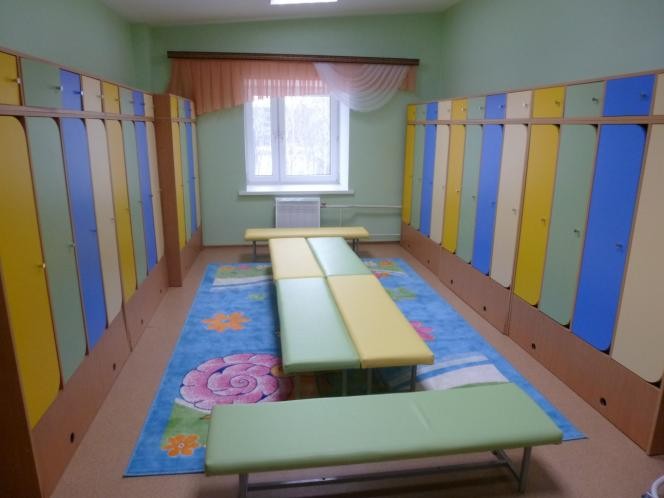 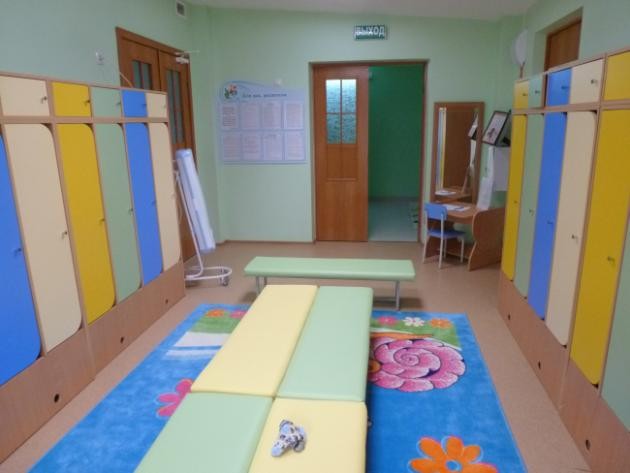 ИНФОРМАЦИОННАЯ СПРАВКА О СПАЛЬНОЙ КОМНАТЕОбщая площадь: 52.0кв.м.Освещение: люминесцентное, 6 светильниковНапольное покрытие: линолеум. Наличие дневного света:2 больших окна Мебель:-детские кровати 24 шт.;-шкаф для книг 2 шт.;-шкаф плательный 1шт.;-стол письменный 1 шт.;-стул 1шт.Дополнительные средства для дизайна интерьера:-постельное белье 24 комплекта;-подушки 24 шт.;-матрасы 24 шт.;-покрывало 24 шт.;-плотная занавесь 4 шт.;-ламбрекены 2 шт.;-список детей на кровати 1шт.;-мусорная корзина 1 шт.;-комнатный термометр 1 шт.Цель:удовлетворять потребность детей в дневном отдыхе.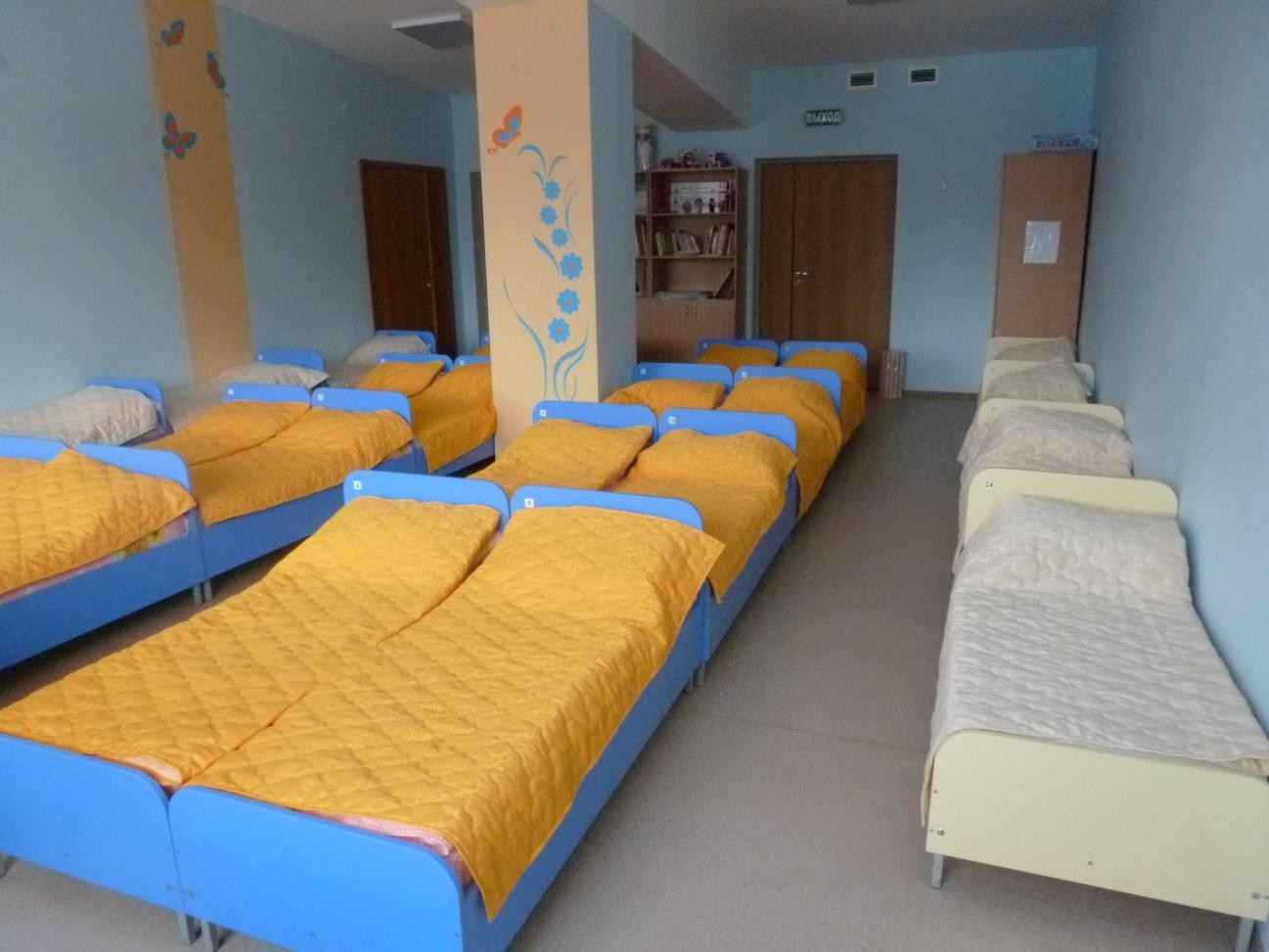 ИНФОРМАЦИОННАЯ СПРАВКА О ТУАЛЕТНОЙ КОМНАТЕ № 1Общая площадь:8,1 кв.м.Освещение: люминесцентное, 2 светильника Напольное покрытие: напольная керамическая плитка. Мебель:-шкаф металлический 1 шт.Дополнительные средства для дизайна интерьера:-раковины 2 шт.;-смеситель для раковины2 шт.;-унитазы 2шт.;-шкафчики для полотенец 10 секций;-зеркало 2 шт.;-список детей на полотенца;-мыльницы 2 шт.Цель:формирование у детей культурно – гигиенических навыков.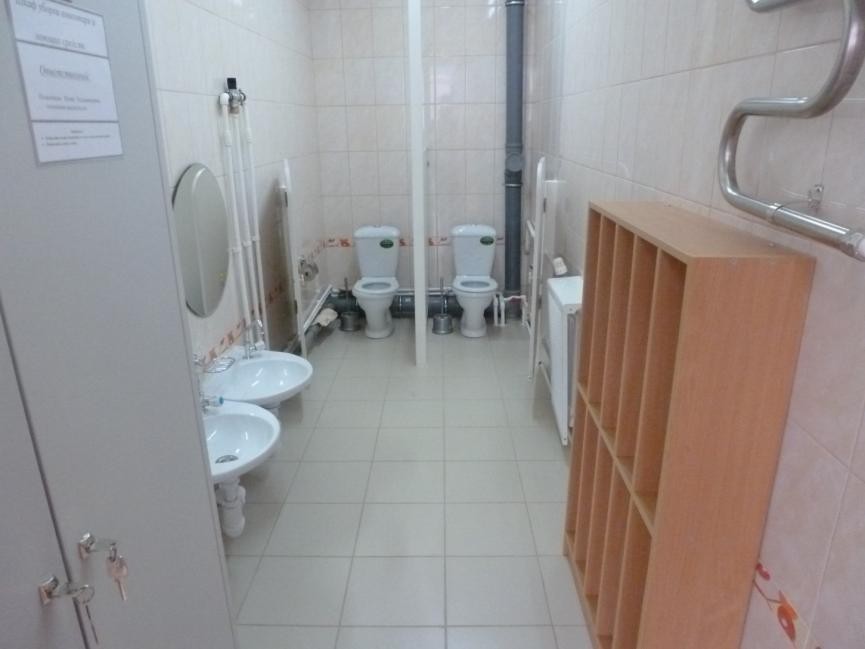 ИНФОРМАЦИОННАЯ СПРАВКА О ТУАЛЕТНОЙ КОМНАТЕ № 2Общая площадь:8 кв .м.Освещение: люминесцентное, 2 светильника Напольное покрытие: напольная керамическая плитка. Дополнительные средства для дизайна интерьера:-раковины 2 шт.;-смесители для раковины2 шт.;-унитазы 2 шт.;-смеситель для ванны с душевой насадкой 1шт.;-шкафчики для полотенец 10 секций;поддон для мытья ног 1 шт.;-зеркало 2шт.;-список детей на полотенца;-мыльницы 2 шт.Цель:формирование у детей культурно - гигиенических навыков.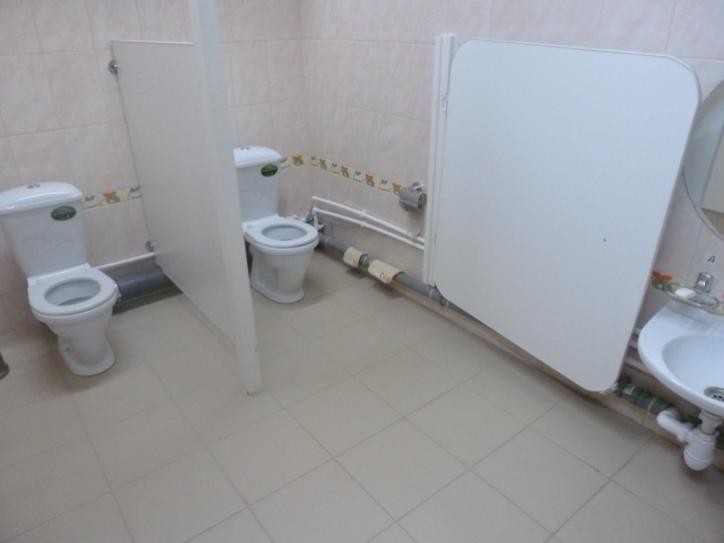 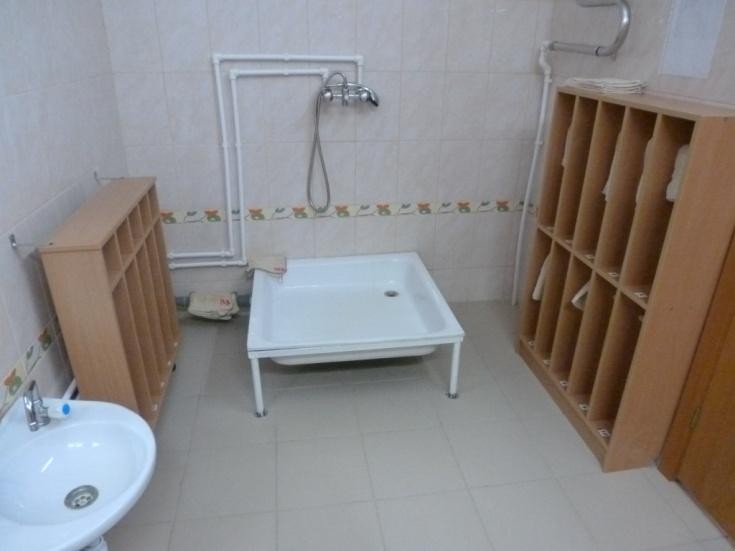 ИНФОРМАЦИОННАЯ СПРАВКА ОБ УБОРНОЙ ДЛЯ ВЗРОСЛЫХОбщая площадь: 2.2кв.м.Освещение: лампа накаливания в плафоне, 1 штука Напольное покрытие: напольная керамическая плитка. Дополнительные средства для дизайна интерьера:раковина 1 шт.;умывальник 1 шт.;унитаз 1 шт.;-зеркало 1 шт.;мыльница 1 шт.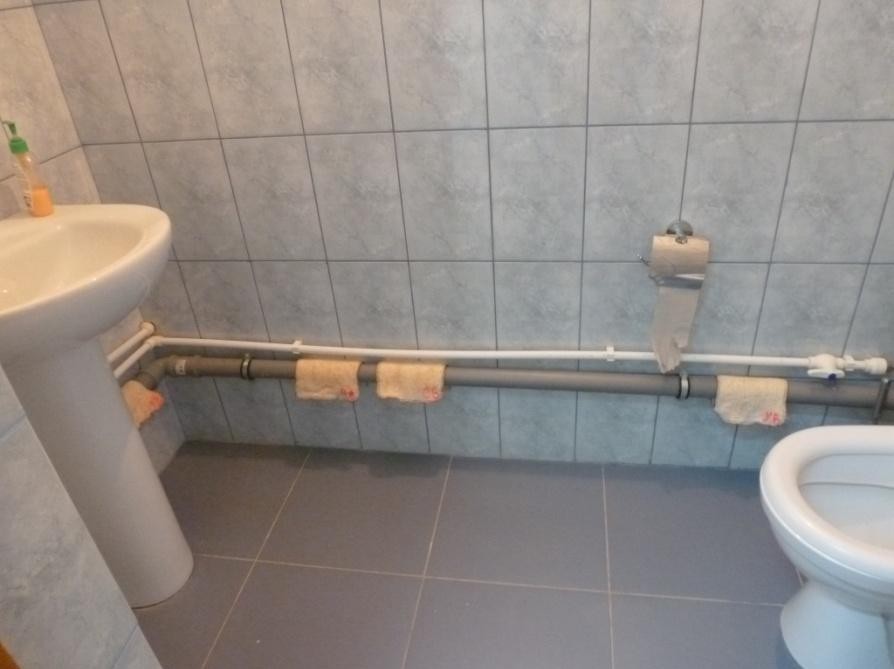 ИНФОРМАЦИОННАЯ СПРАВКА О БУФЕТНОЙОбщая площадь:8.0 кв.м.Освещение: люминесцентное, 2 светильника Напольное покрытие: напольная керамическая плитка. Дополнительные средства для дизайна интерьера:-раковины металлические 2 шт.-смеситель для раковины 2шт.-шкаф для посуды 3 шт.-кастрюля3 шт.-тарелка суповая 24 шт.-тарелка 24 шт.-бокал 24 шт.-ложка столовая 24 шт.-ложка чайная 24 шт.-вилка 24 шт.-нож 24 шт.-бидон эмалированный 1 шт.-подставка для салфеток 6 шт.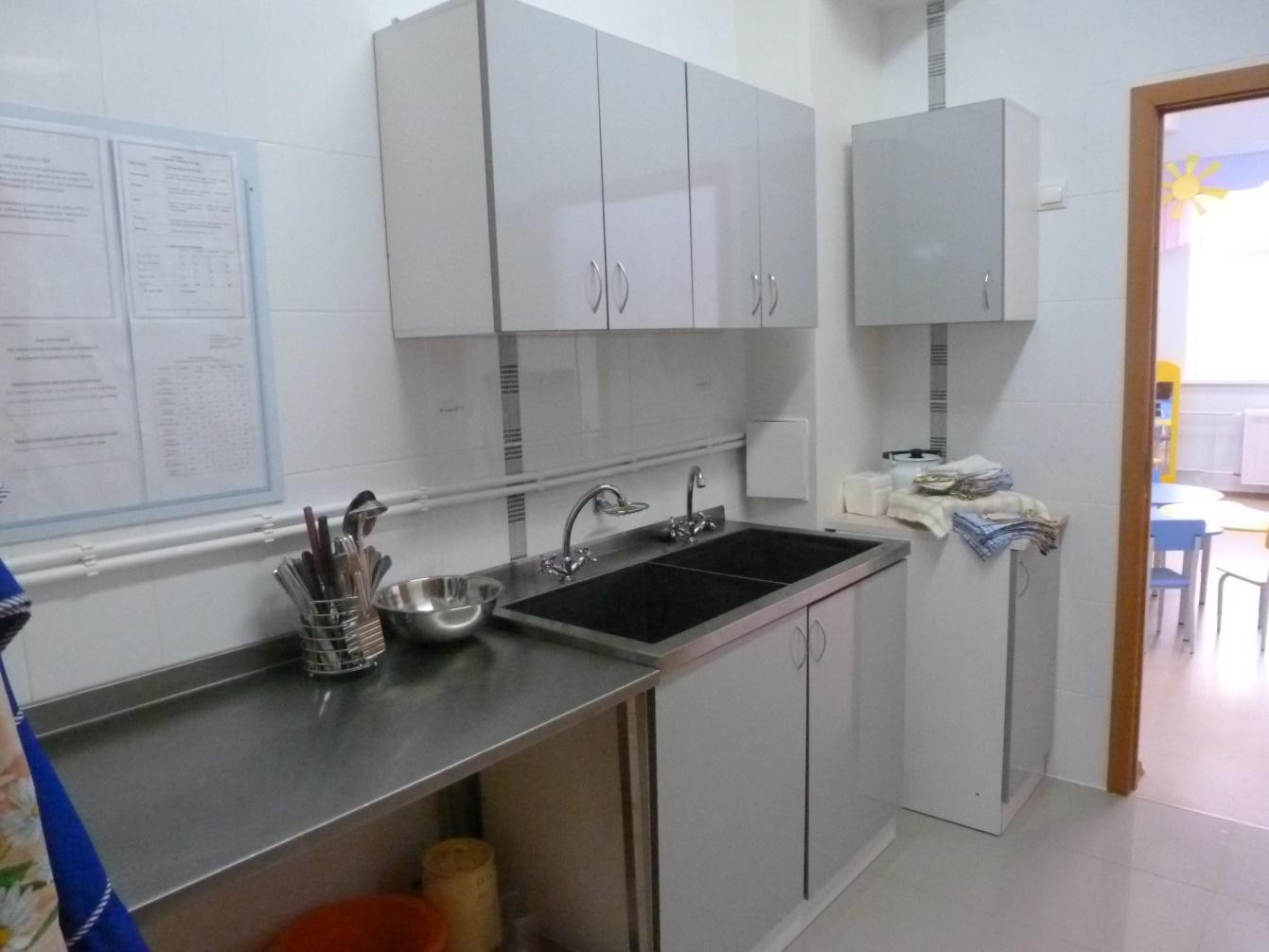 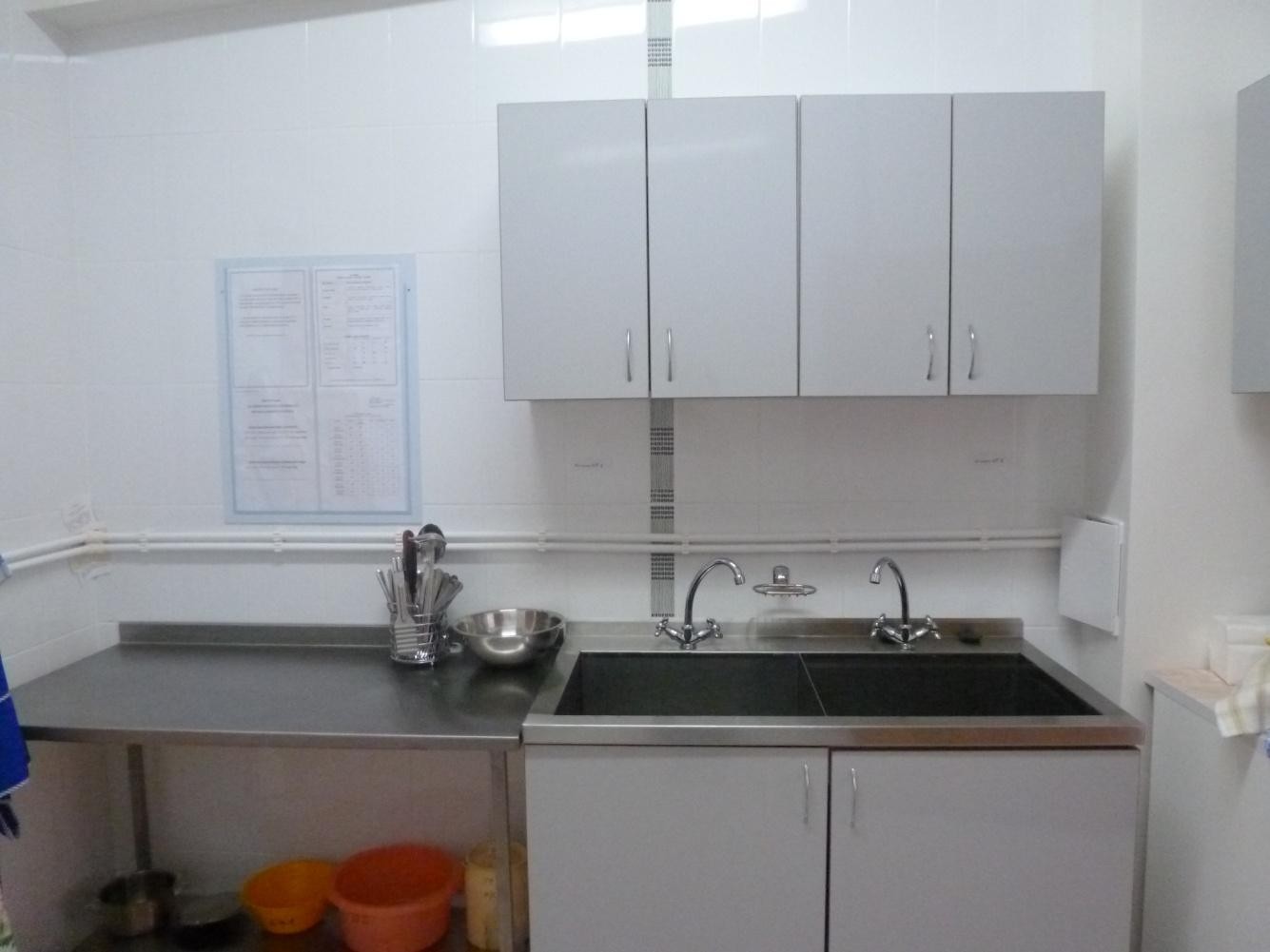 Буфетная ГОН №10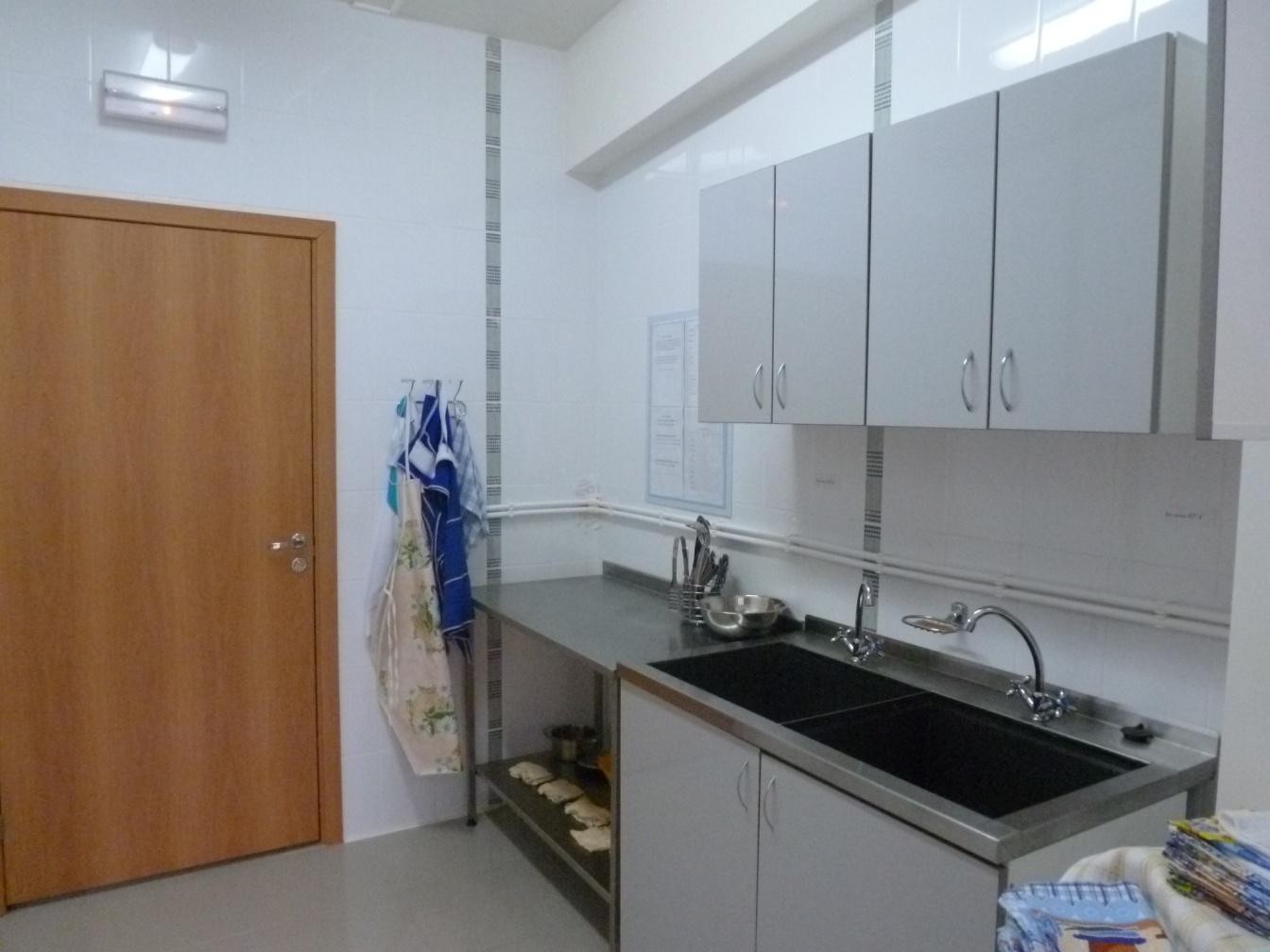 ИНФОРМАЦИОННАЯ СПРАВКА О ГРУППОВОЙ КОМНАТЕОбщая площадь: 55,4 кв. м.Освещение: люминесцентное, 9 светильниковНапольное покрытие: линолеум Наличие дневного света: 3 большихокна Мебель:-стол детский 24шт.;-детский стул 24 шт.;-корпусная мебель из 5элементов;-экологическая зона;-полкадля книг;-уголок ряженья;-шкаф книжный 1шт.Дополнительные средства для дизайна интерьера:ламбрекен 3 шт.;-ковер 2шт.;-часы настенные 1 шт.Информационные средства обучения:-маркерная доска 1 шт.;мольберт 1шт.;мультимедийное оборудование;-музыкальный центр 1 шт.Цель: использование предметно-пространственной среды группы для всестороннего развития воспитанников, для комфортного пребывания и лѐгкой адаптации детей к условиям детского сада.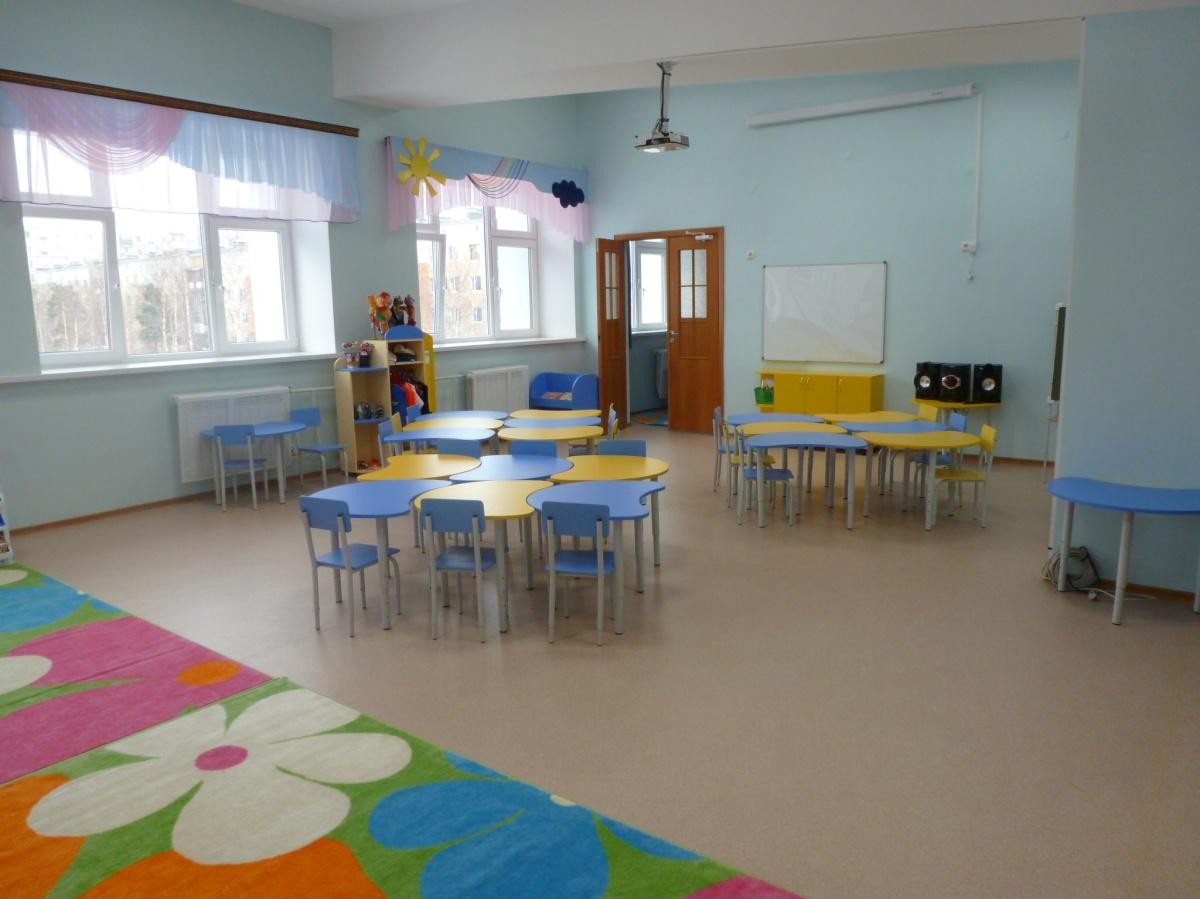 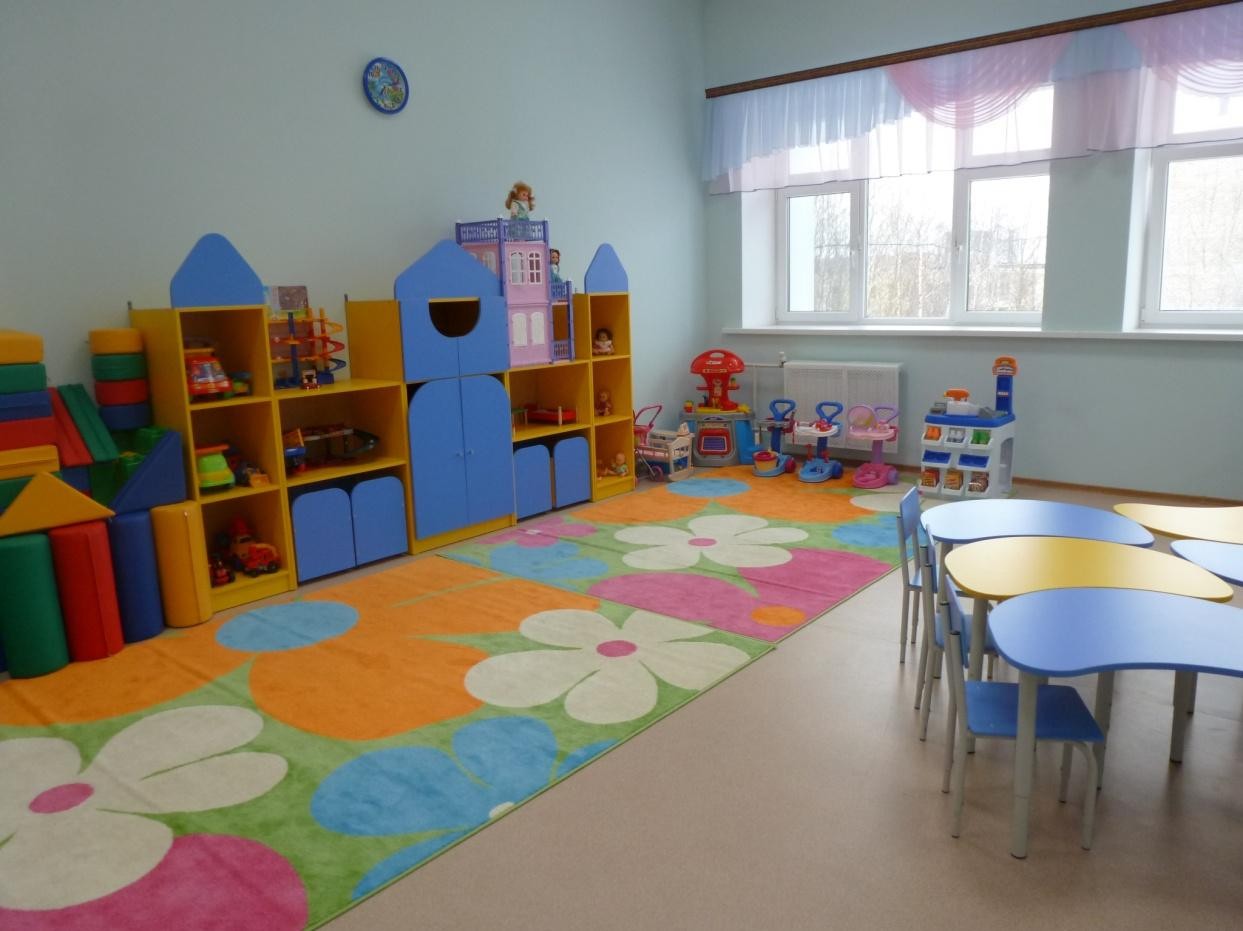 Интерьер ГОН №10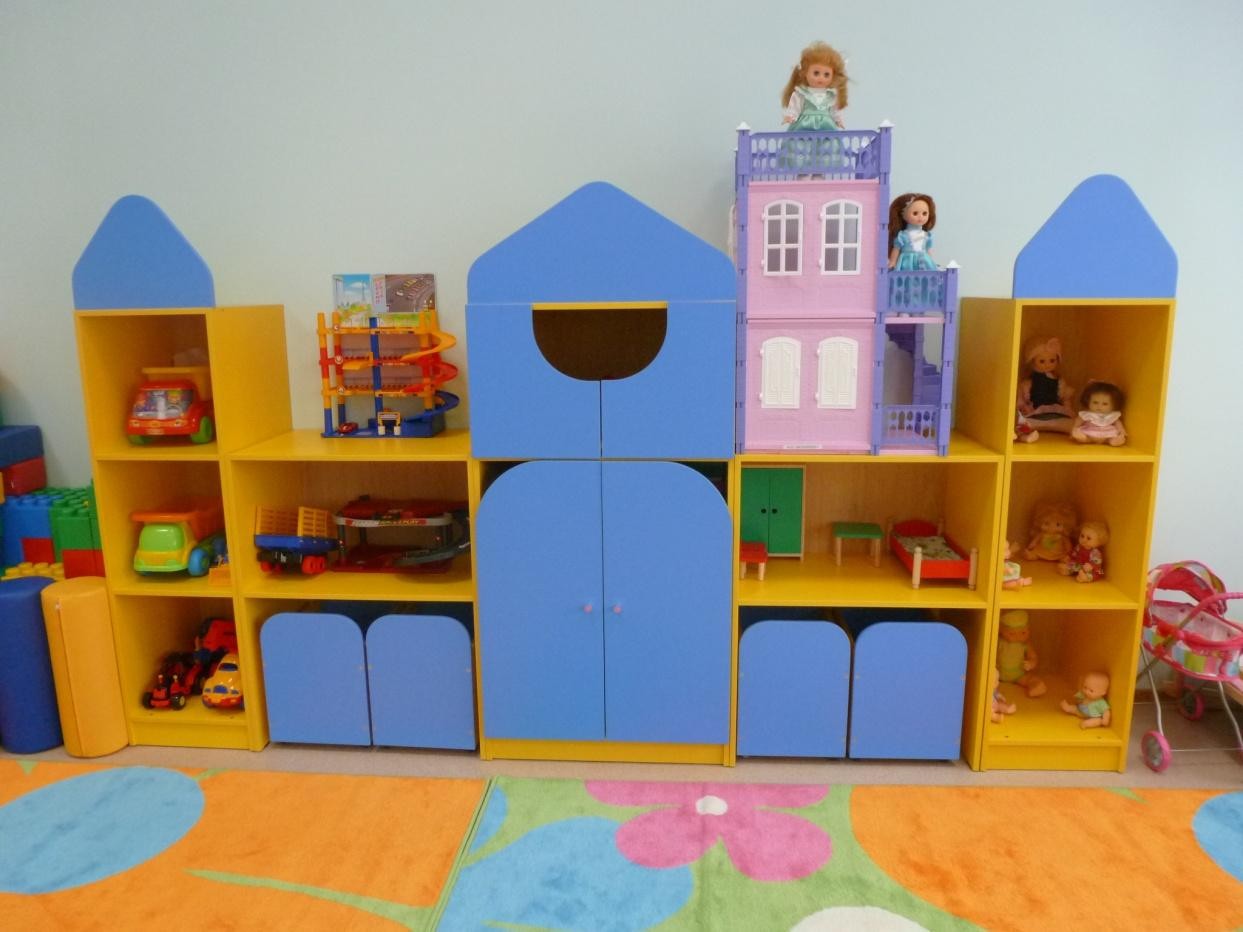 Корпусная мебель из 5 элементов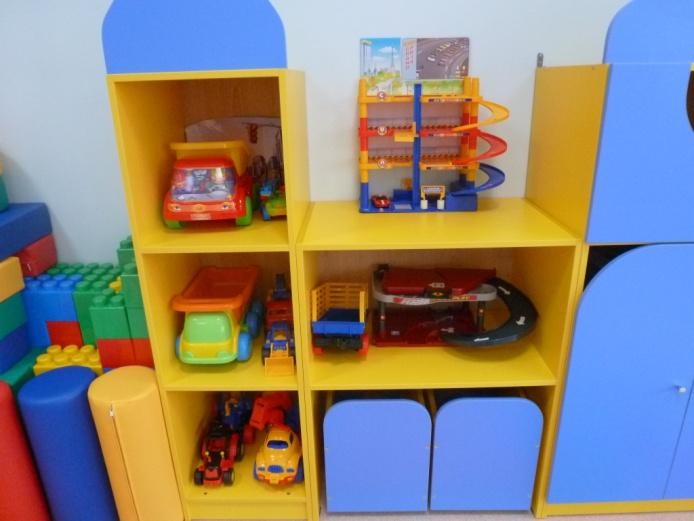 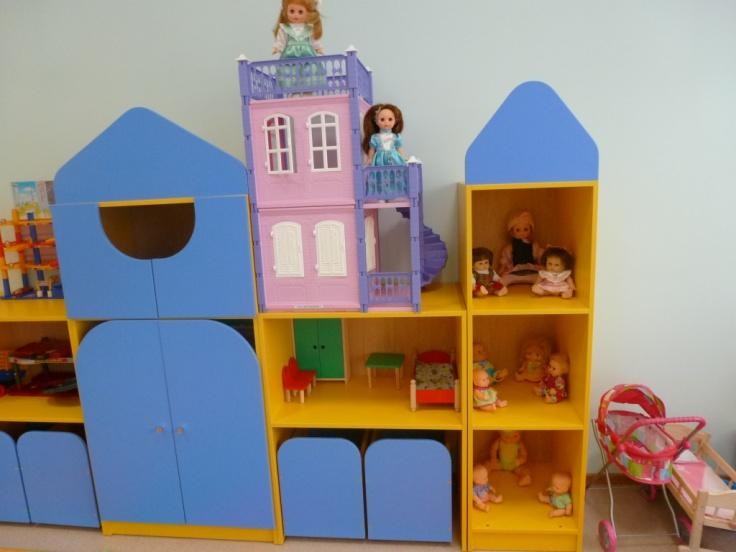 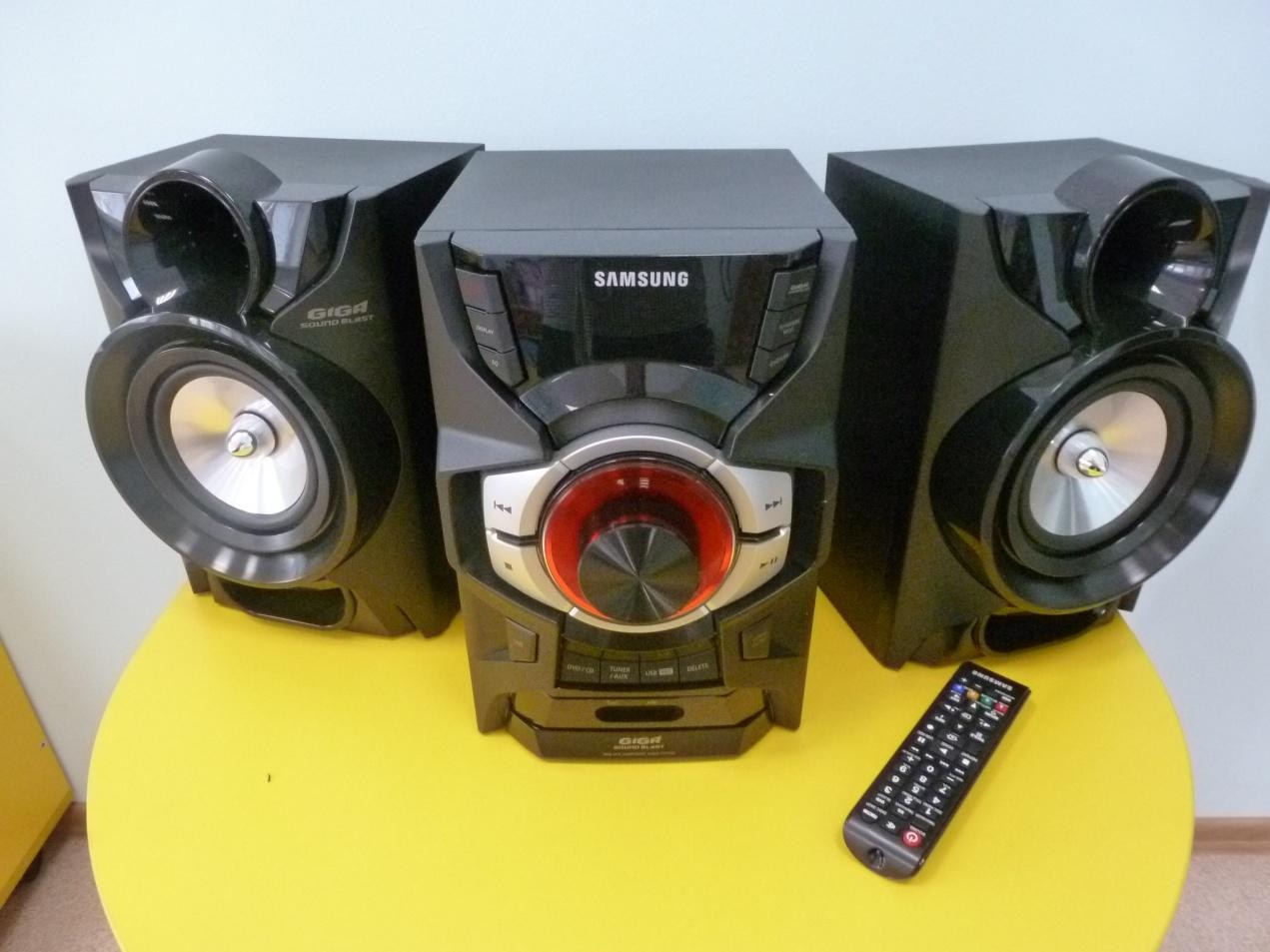 Музыкальный центр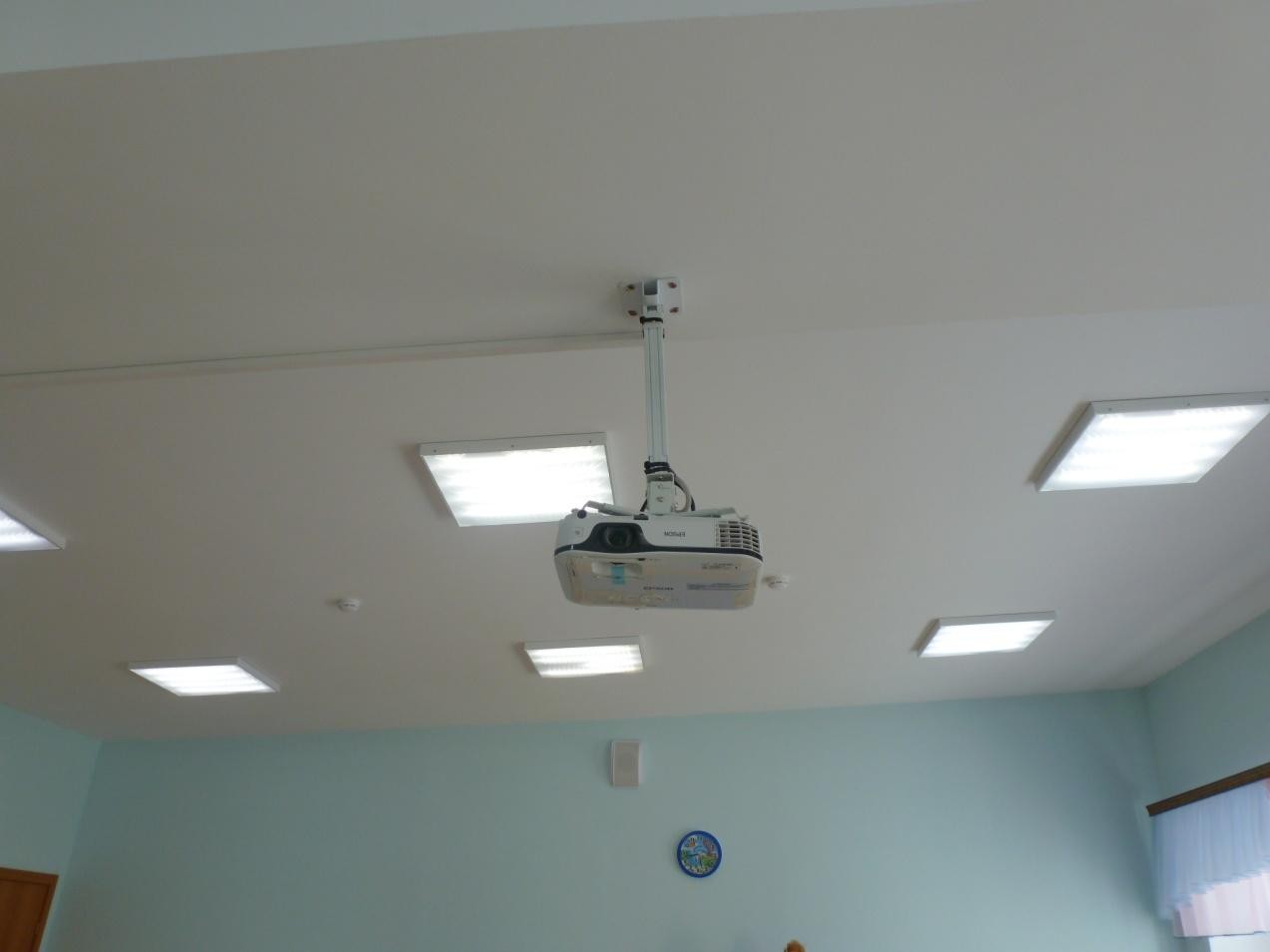 Мультимедийный проекторУчебно-методическое обеспечение:Образовательная область «Социализация»Образовательная область «Безопасность»Образовательная область «Познание»Образовательная область «Физическая культура»Образовательная область «Художественное творчество»Образовательная область «Музыка»Раздаточный материалУчебно-игровые пособияДидактические игры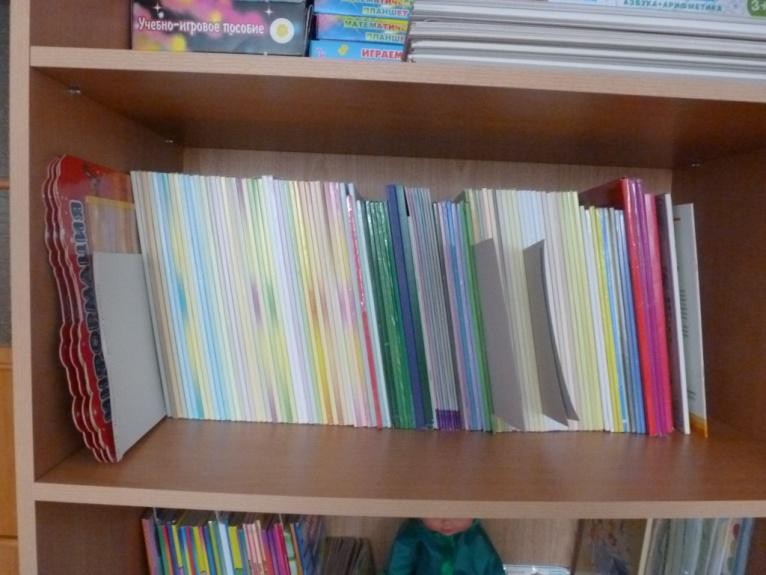 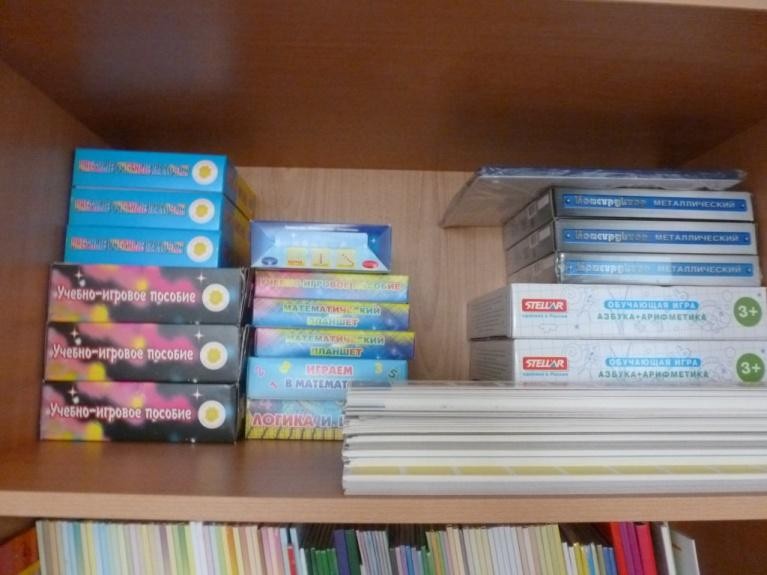 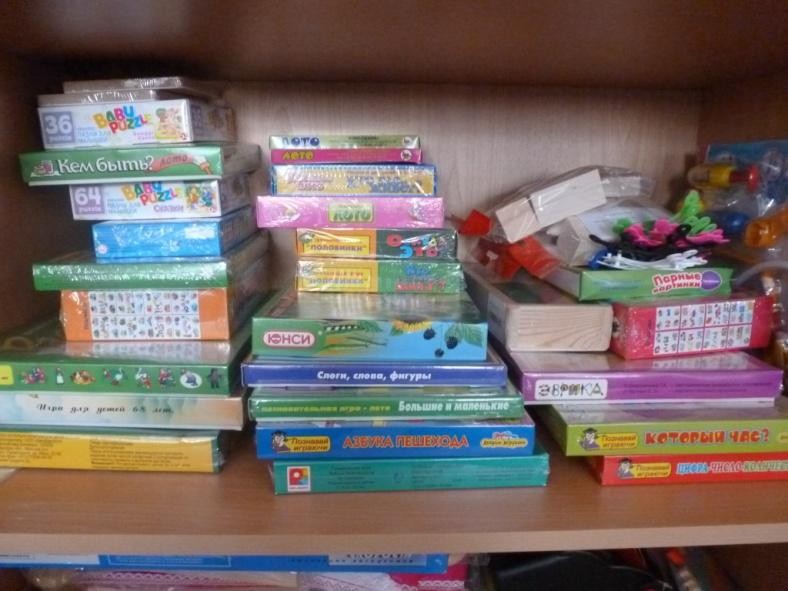 УГОЛОК СЕНСОРИКИЦель:1. Воспитание познавательного интереса, усидчивости. 2.Развитие мышления и пальцевой моторики.Совершенствование операций вкладывания, наложения, соединения частей в целое.Развитие зрительного восприятия и внимания. 5.Совершенствование обследовательских навыков.Обучение и закрепление уменийгруппировать предметы по цвету, размеру, форме.Выявление отношения групп предметов по количеству и числу.Материал и оборудование: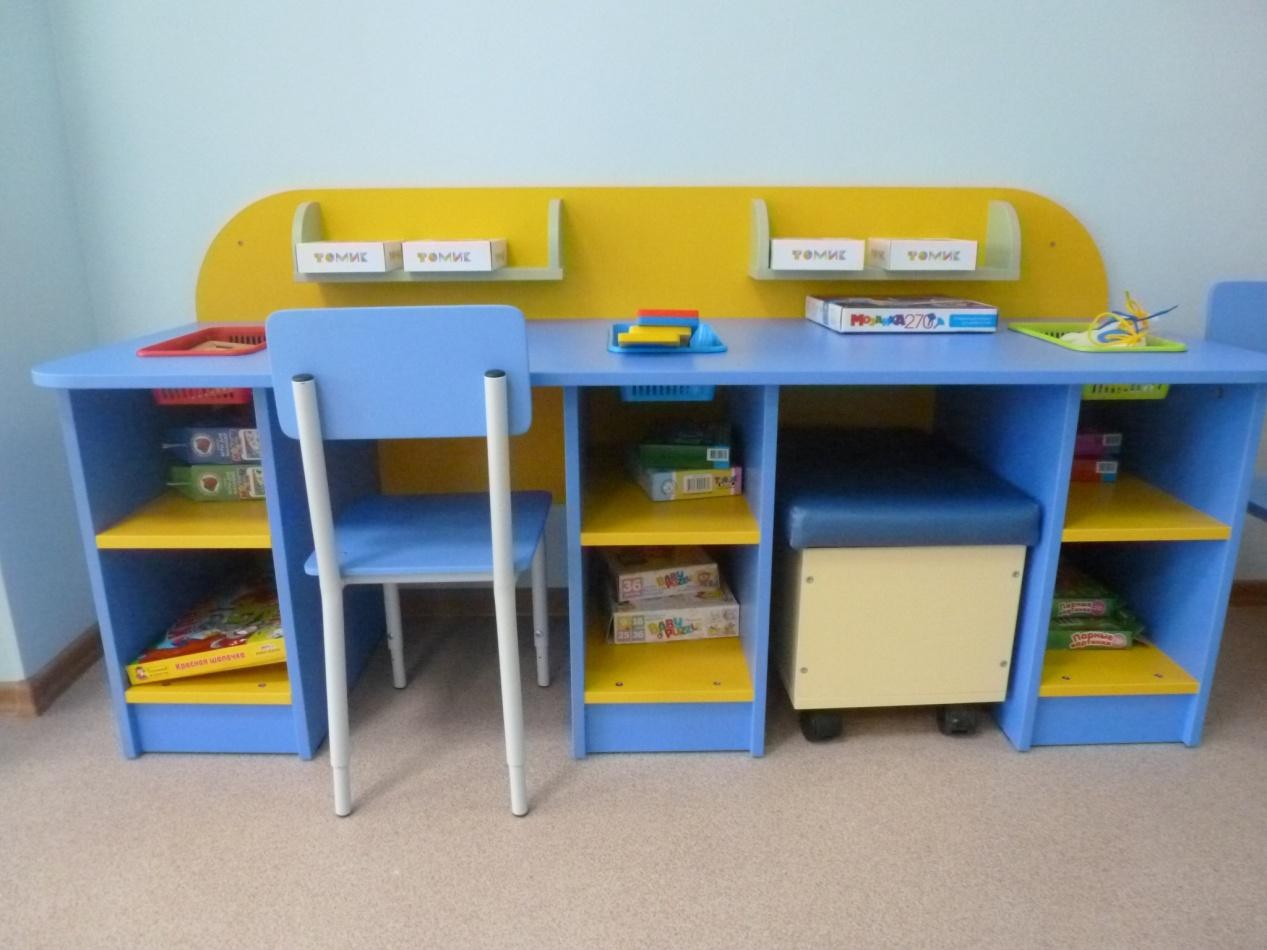 Дидактический стол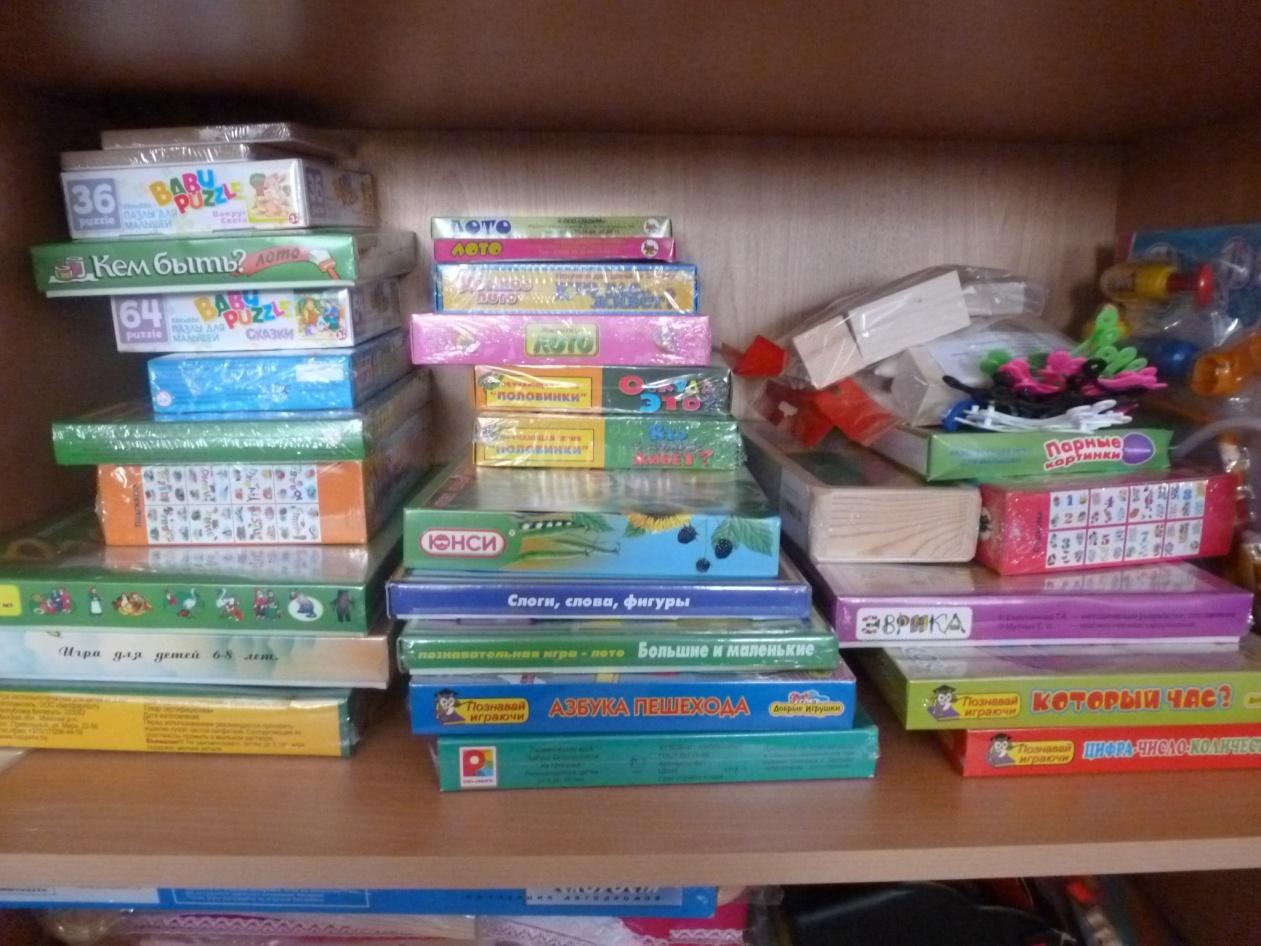 Дидактические игрыТЕАТРАЛИЗОВАННАЯ ЗОНАВид деятельности: чтение, коммуникативное развитие.Цель:1.Развитие речевого творчества детей на основе литературных произведений. 2.Формирование навыков речевого общения.Материал и оборудование: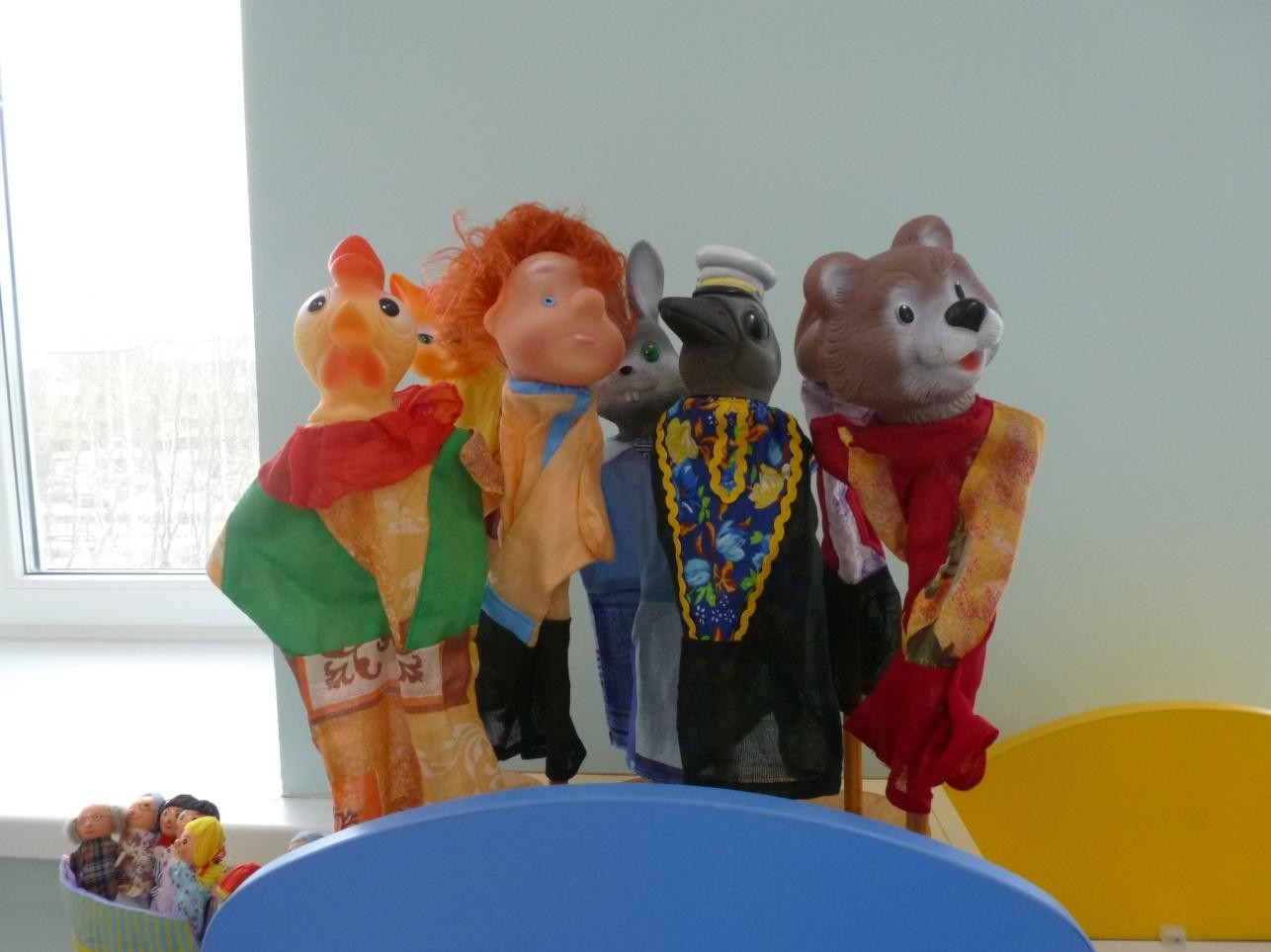 Театральный уголок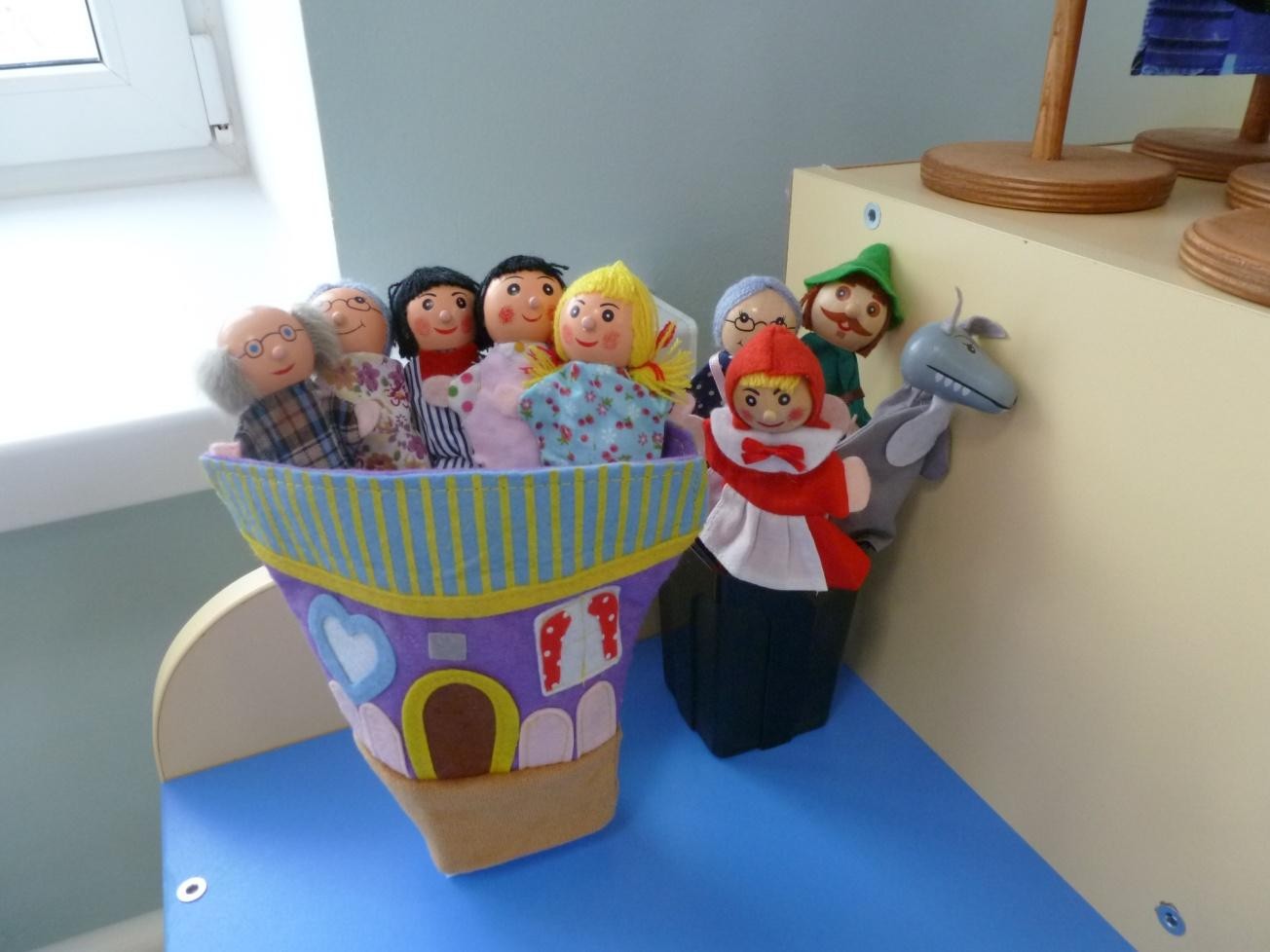 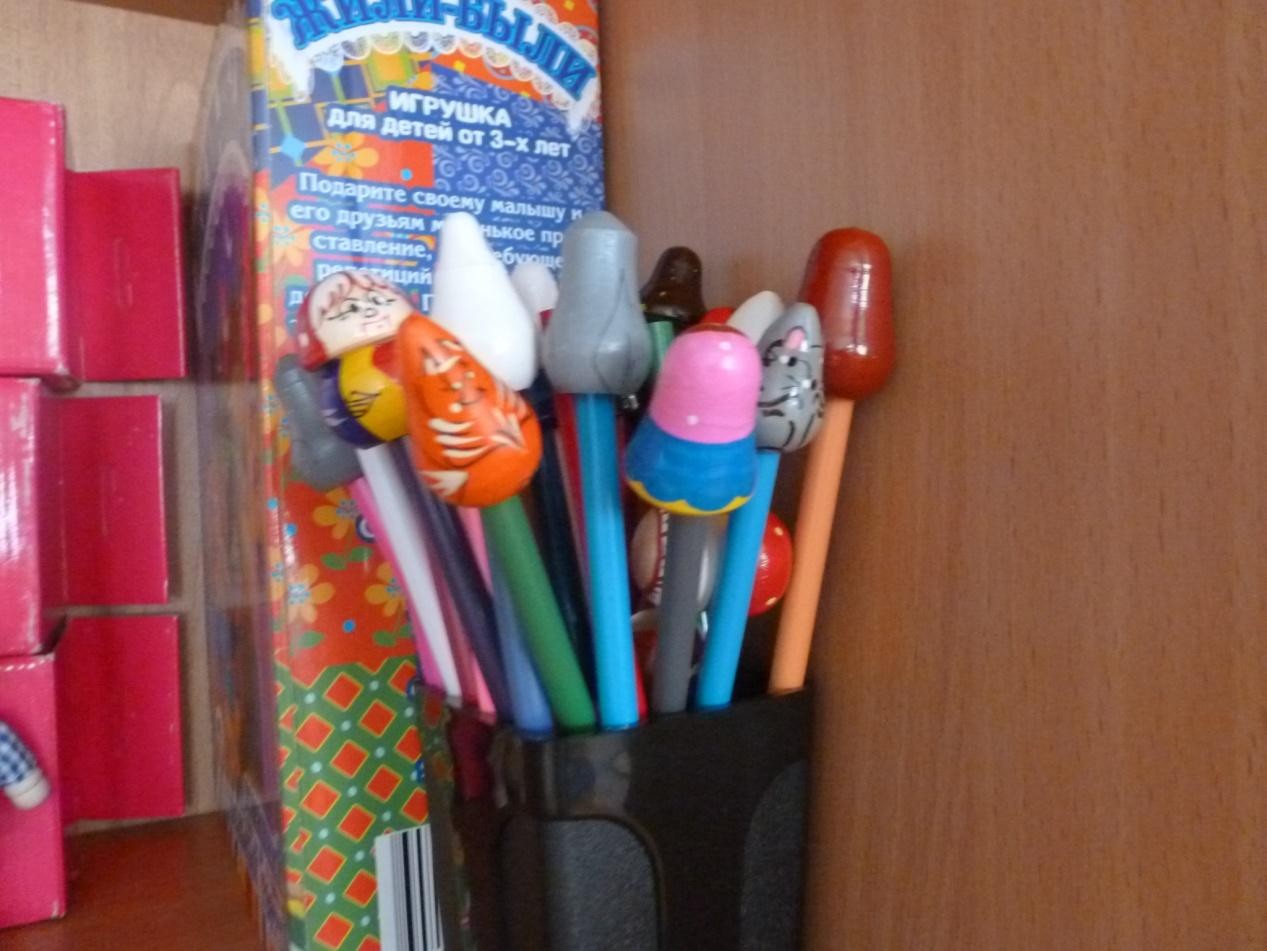 Пальчиковый театр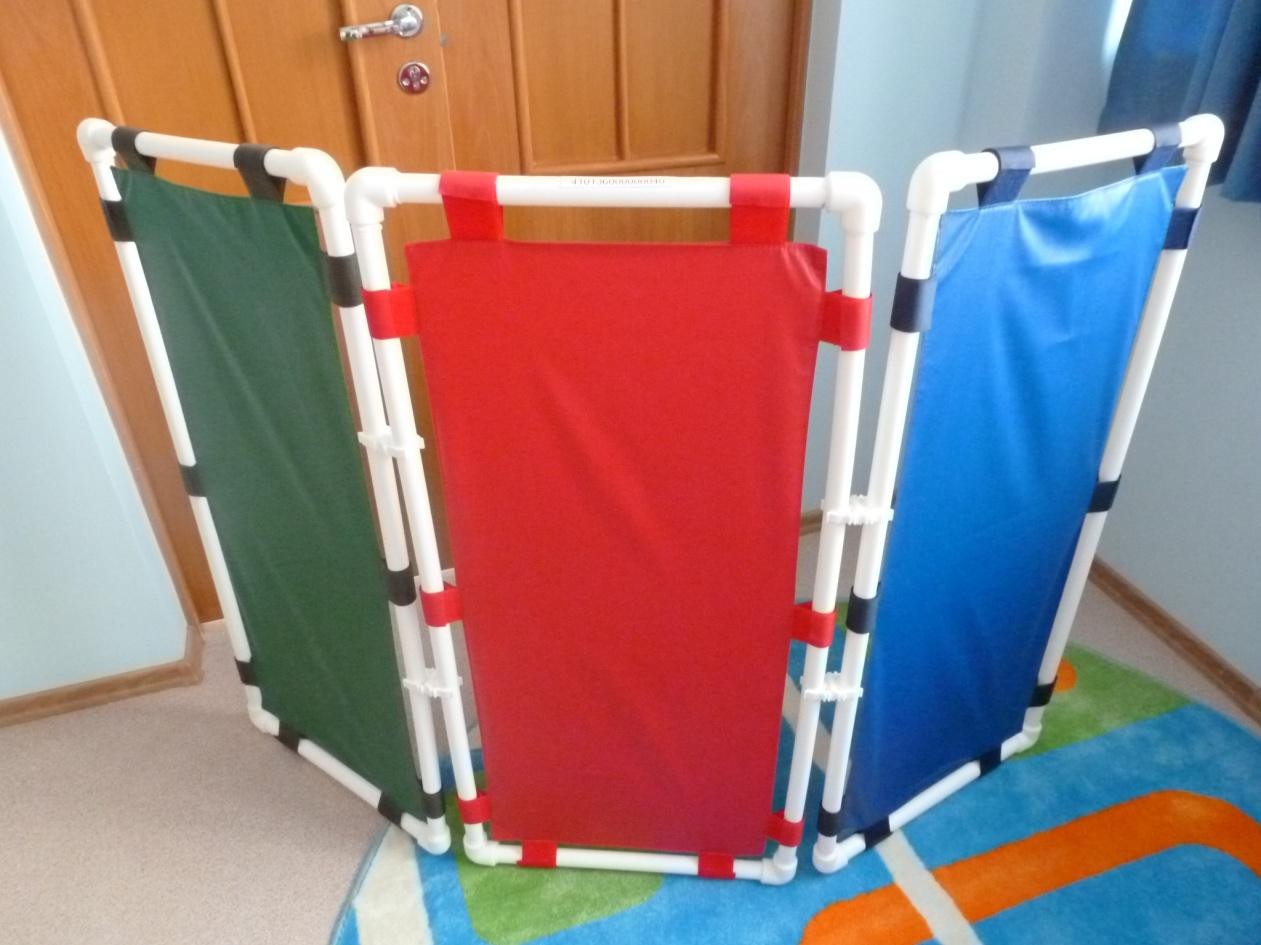 Ширма для кукольного театраУГОЛОК ИЗОБРАЗИТЕЛЬНОЙ ДЕЯТЕЛЬНОСТИВид деятельности: художественно-творческое развитие.Цель:Закрепление умений и навыков в рисовании, лепке, аппликации.Развитие	пальчиковой	моторики,	тактильных	ощущений,	цветового восприятия и цветового различения, творческих способностей.Материал и оборудование: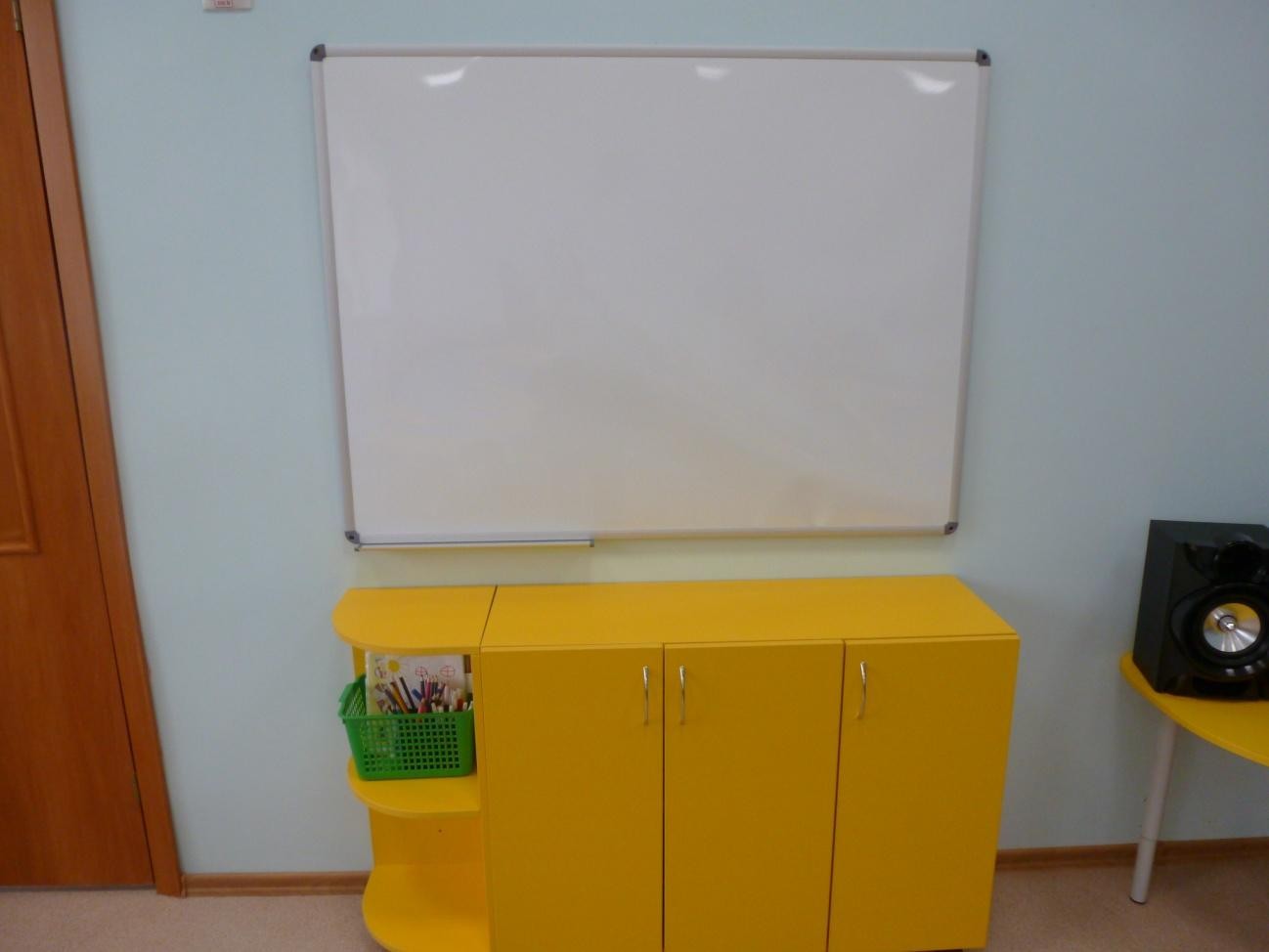 Маркерная доска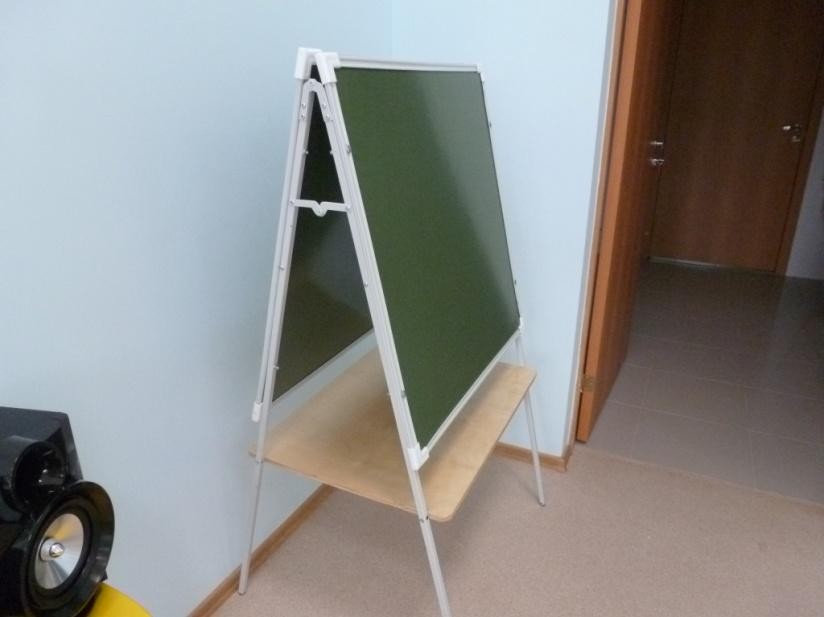 Мольберт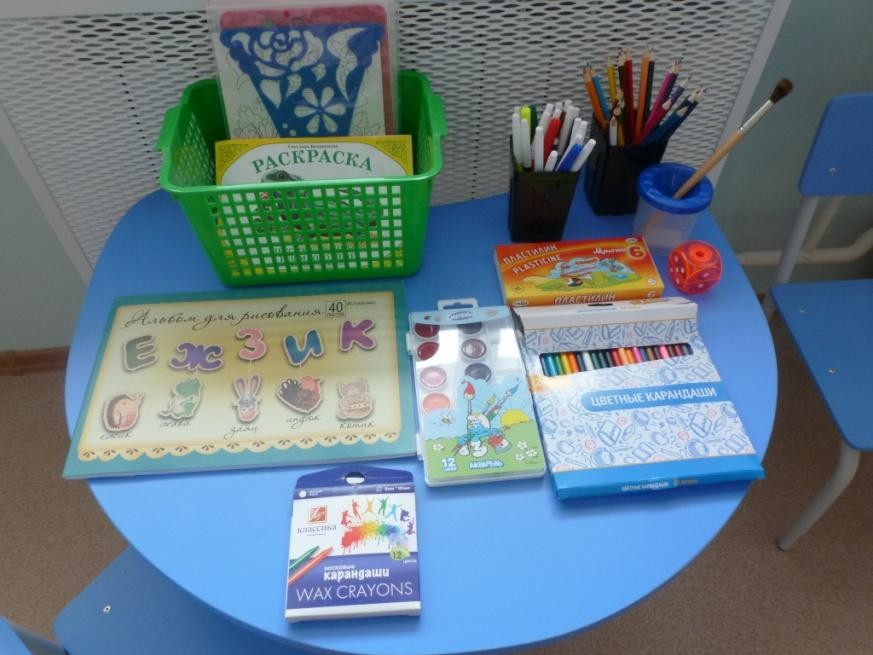 Стол для изодеятельностиКНИЖНЫЙ УГОЛОКВид деятельности: чтение,рассматривание картинок.Цель:Развитие литературной речи.Формирование целостной картины мира. 3.Приобщение к словесному искусству.4.Развитие художественного восприятия и эстетического вкуса.Материал и оборудование:Детские книги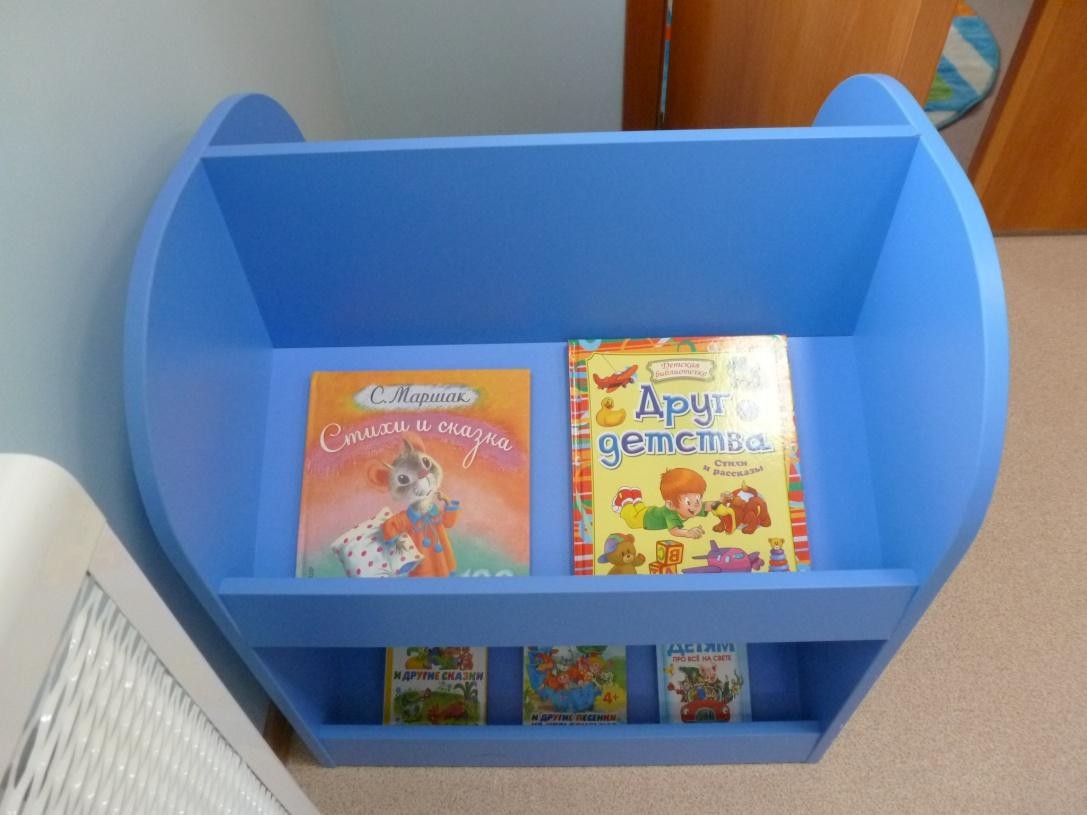 Книжный уголок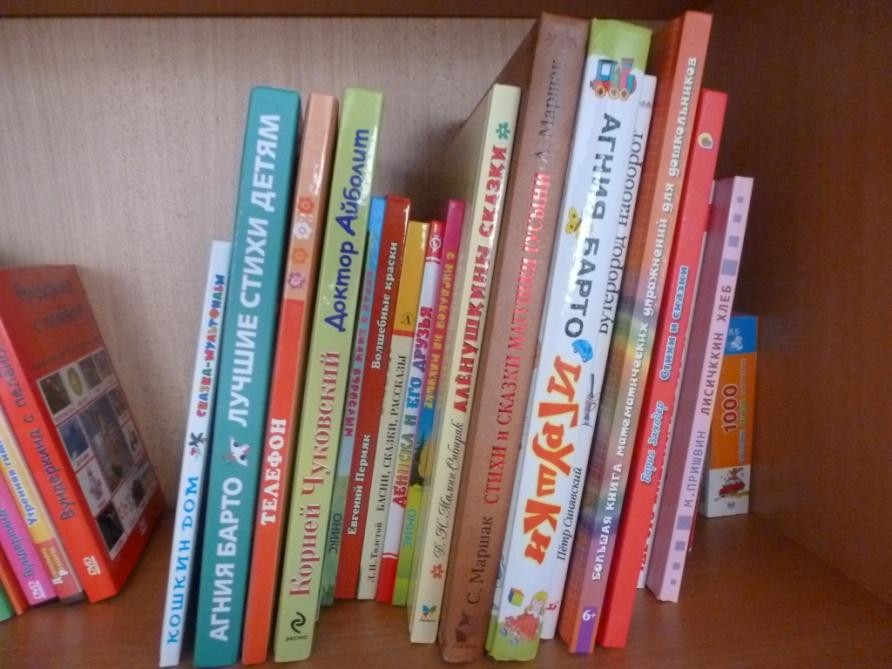 УГОЛОК ПРИРОДЫВид деятельности: поисково-исследовательская, трудовая.Цель:1.Формирование естественнонаучных представлений. 2.Развитие наблюдательности, любознательности, активности.Материал и оборудование:Зона экспериментирования Приборы:-весы;микроскоп;-мерные ложечки и сосуды.Неструктурированный материал:ѐмкости с сыпучими, жидкими, твѐрдыми веществами;-алгоритмы для проведения опытов;-карты наблюдения.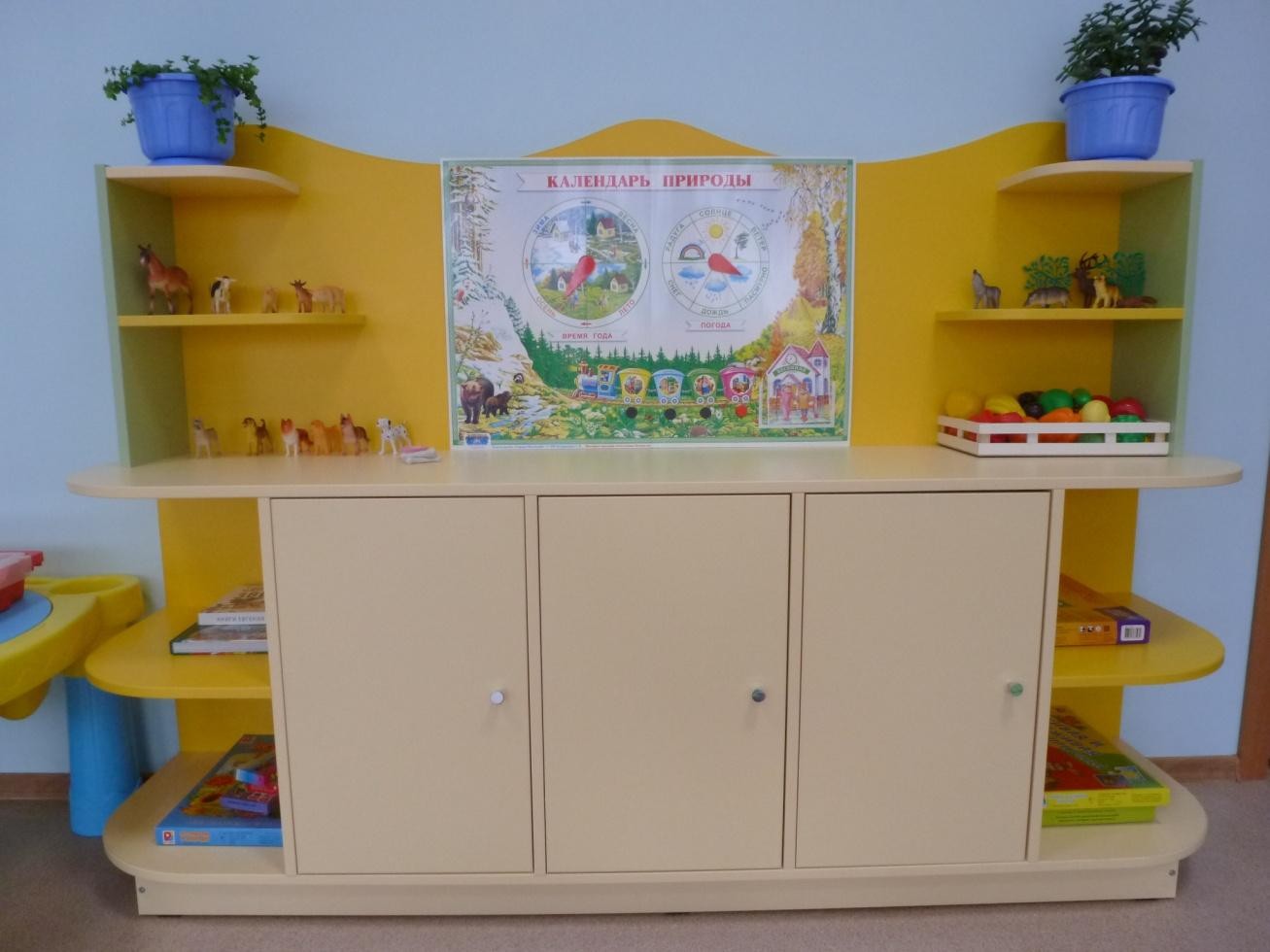 Экологический уголокМУЗЫКАЛЬНЫЙ УГОЛОКВид деятельности: музыкально – художественная.Цель:1.Развитие слухового восприятия и внимания. 2.Формирование исполнительских навыков.Материал и оборудование:-музыкальный клавесин + микрофон;-набор «Музыкальные инструменты».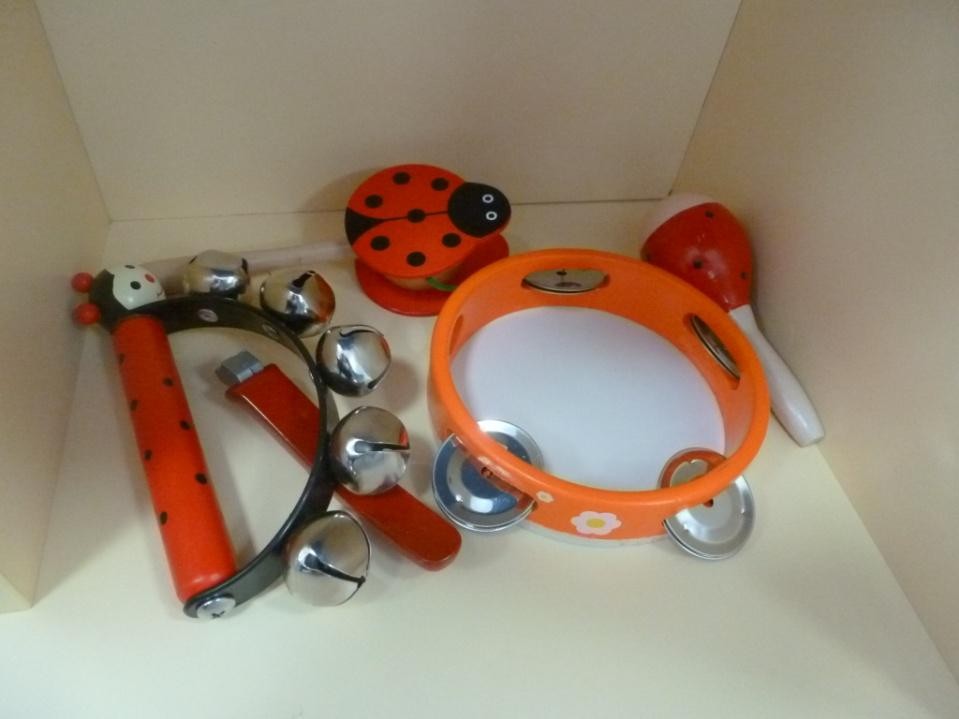 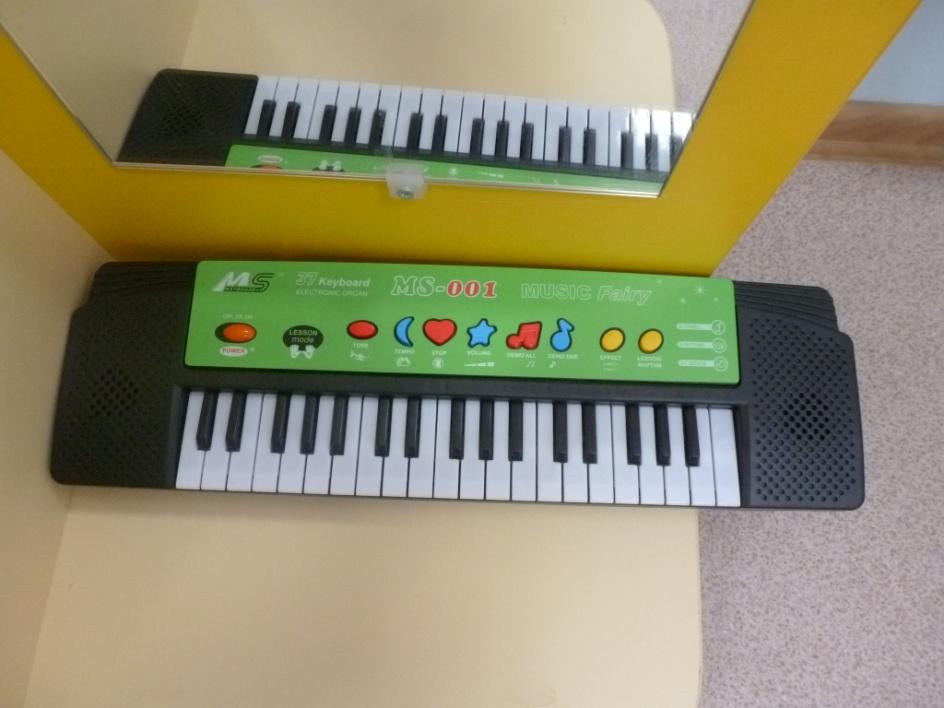 УГОЛОК ФИЗКУЛЬТУРЫВид деятельности: двигательная, игроваяЦель:Развитие физических качеств(скорость, сила, гибкость, выносливость, и координация).Накопление	и	обогащение	двигательного	опыта	детей	(овладение основными движениями).Формирование у воспитанников потребности в двигательной активности и физическом совершенствовании.Материал и оборудование: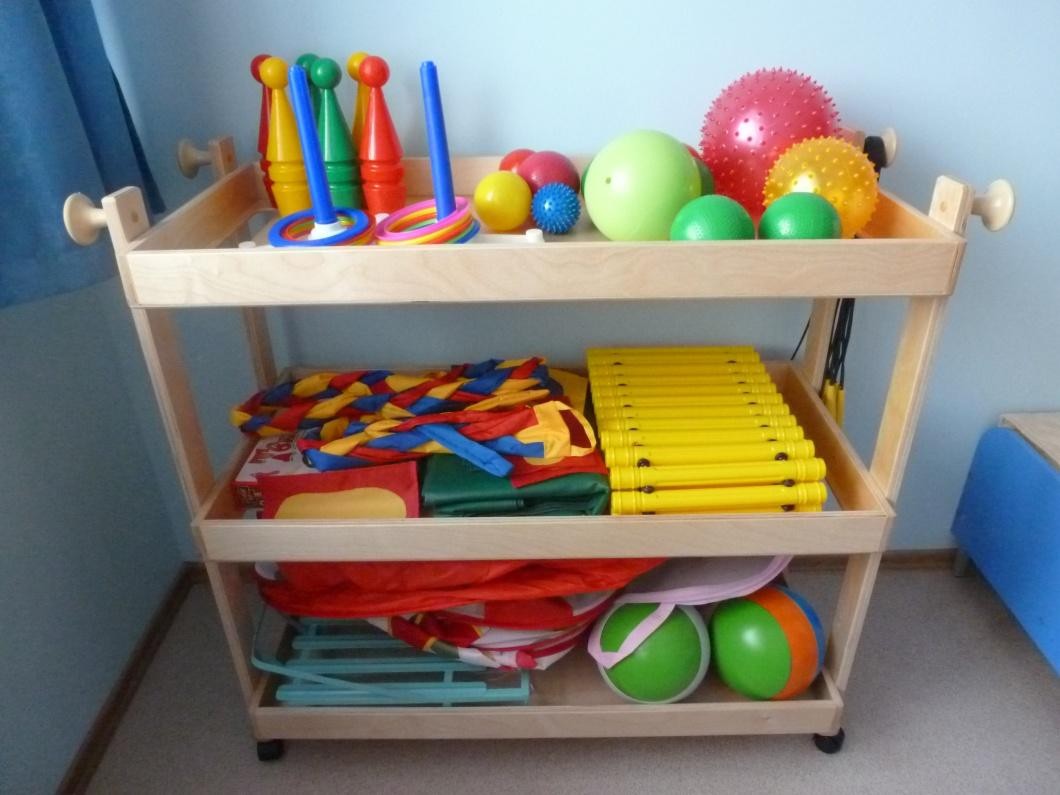 ИГРОТЕКАВид деятельности:игровая. Цель:1.Формирование ролевых игр (действий). 2.Стимуляция сюжетной игры.3.	Воспитание	коммуникативных	навыков,	желание	объединяться	для совместной игры.Атрибуты к сюжетно-ролевым играм:«Семья»-замок принцессы;-кукольная мебель«Элис»;-куклы и все атрибуты для игры в кукол;мебель для кукол;-коляски для кукол;-посуда кухонная, столовая, чайная;-кроватка для кукол «люлька»;-санки для кукол.«Супермаркет»наборы овощей и фруктов;-гастрономических продуктов;бакалеи.«Салон красоты»-самодельные альбомы с образцами причесок;кукольные расчески;-фены, бигуди, щипцы для завивки;-небольшие небьющиеся флаконы из-под духов, шампуней и др.«Больница»-коробки обклеиваются яркой бумагой;-имитация блистеров таблеток;-наборы «врач»;-халаты, косынки.«Гараж»-грузовые и легковые автомобили;-автомобили специального назначения; автобусы;-станция тех.обслуживания;-набор «строительные инструменты»;-игрушка транспортная «BBURAGO».«Строители»-конструктор деревянный «строитель-2»,настольный цветной,64 детали;-конструктор деревянный, настольный, 50 деталей;-конструктор деревянный, настольный, 100 деталей;-конструктор напольный «XXL».Палатка раскладная детская (паровоз/домик).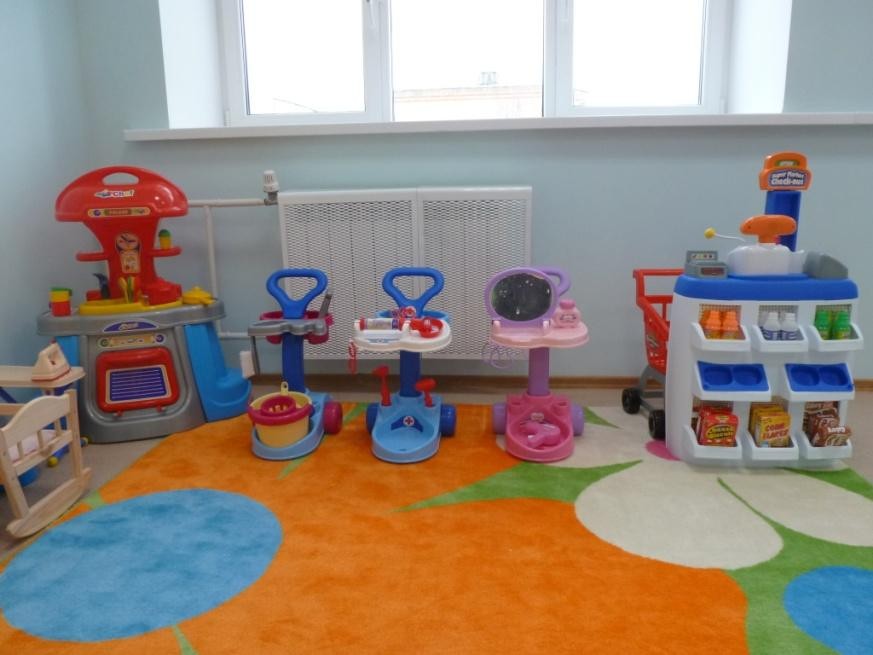 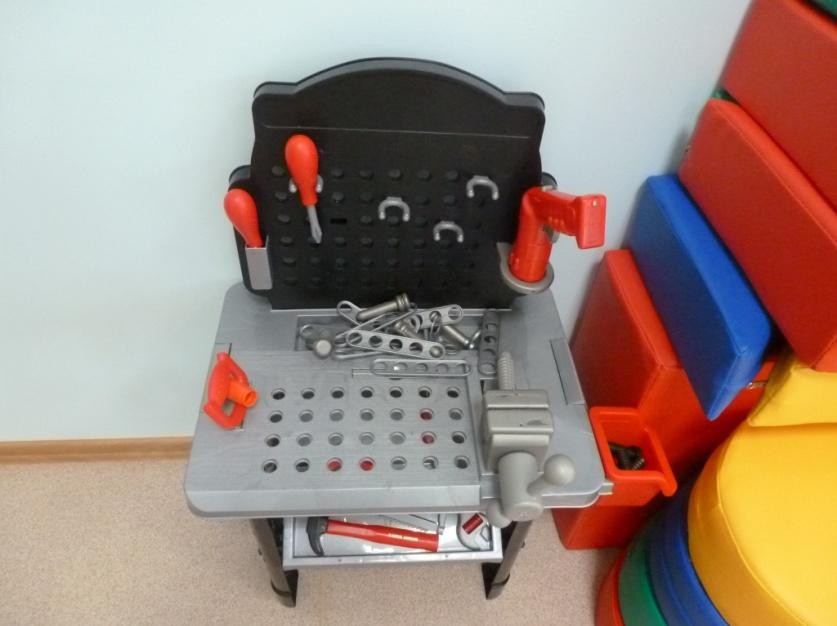 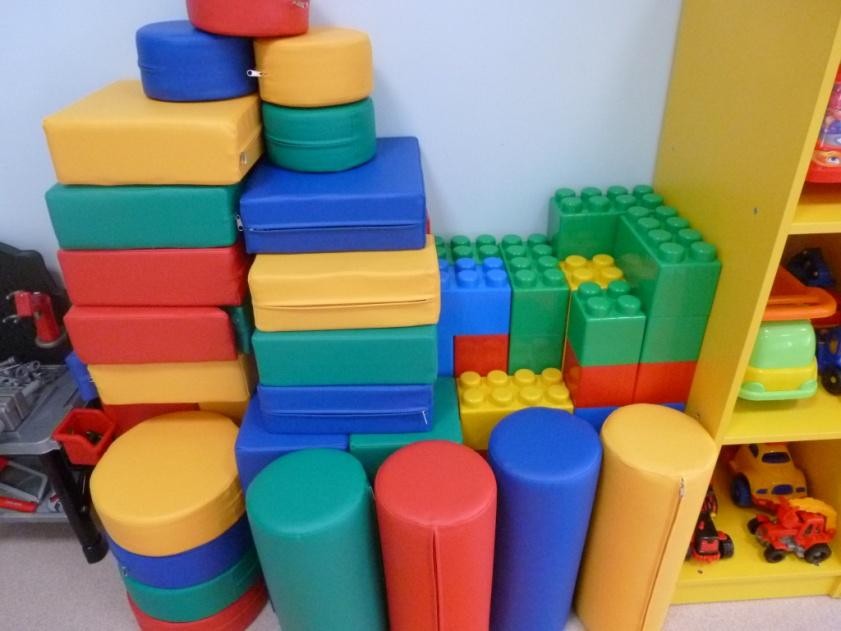 Настольно - печатные игрыЦель:развитие	внимания,	логического	мышления,	быстроты	реакции, наблюдательности.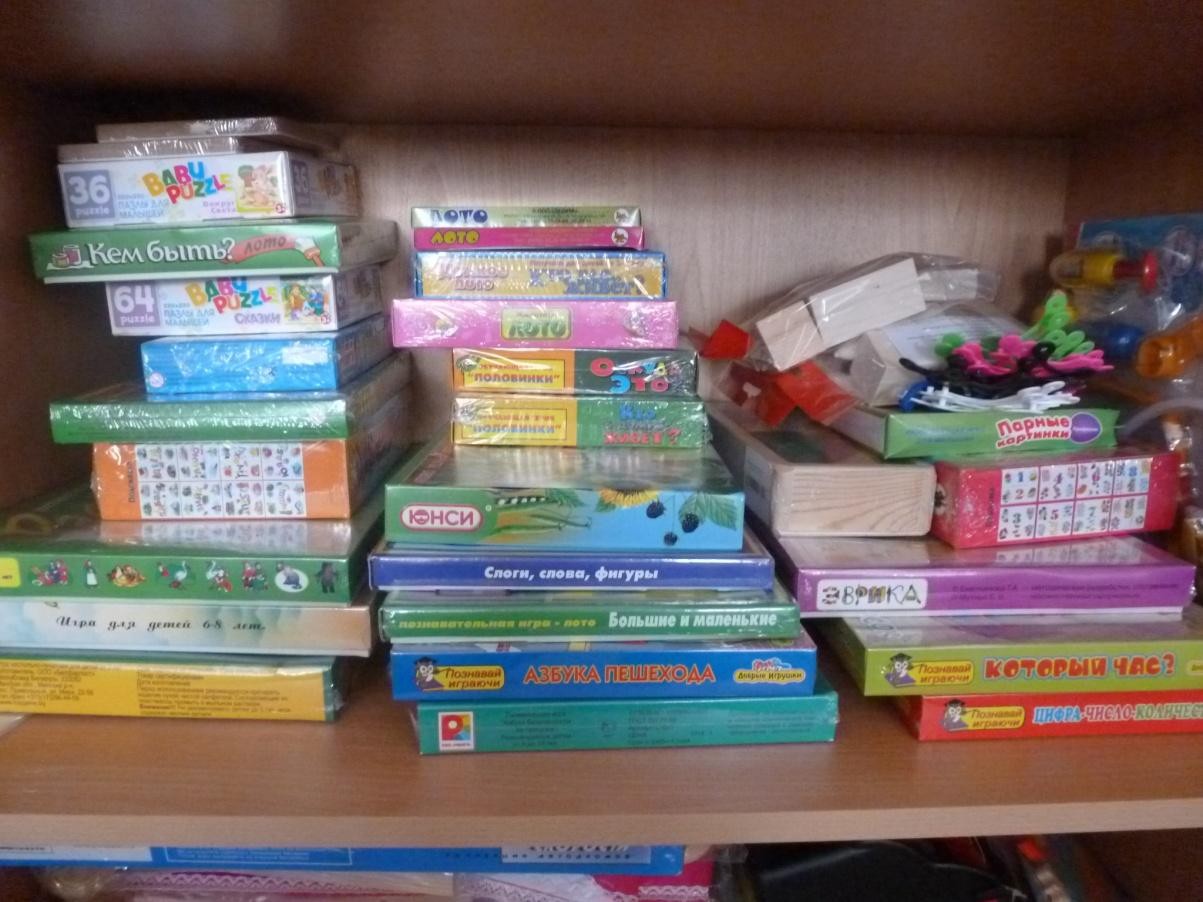 КонструкторЦель:	развитие	пространственных	представлений,	мелкой	моторики, творческого воображения.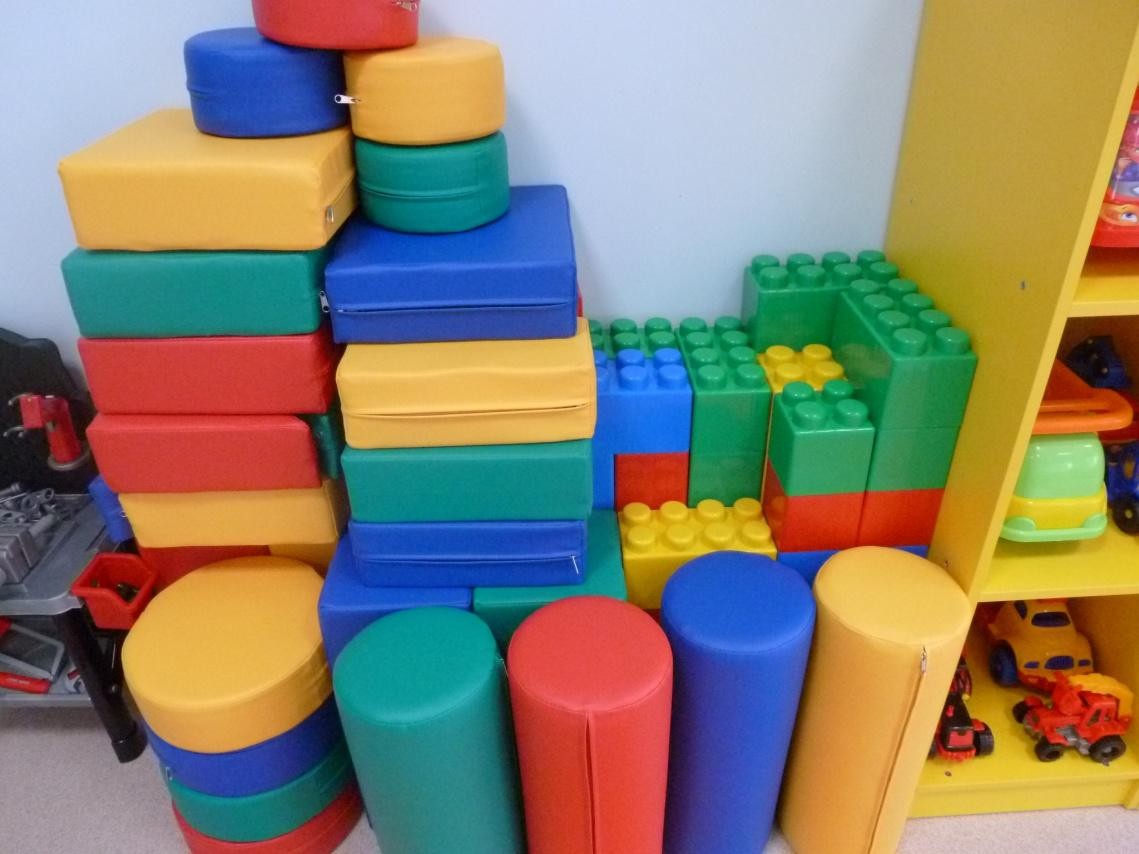 УГОЛОК БЕЗОПАСНОСТИВид деятельности: двигательная, игровая.Цель:Формировать	основы	безопасности	собственной	жизнедеятельности	и окружающего мира через следующие задачи:Формировать представление детей об опасных для человека и окружающего мира природы ситуациях и способах поведения в них;Приобщать к правилам безопасного для человека и окружающего мира поведения;Передавать детям знания о правилах безопасности дорожного движения в качестве пешехода и пассажира транспортного средстваФормировать осторожное и осмотрительное отношение к потенциально опасным для человека и окружающего мира ситуациям.Материал и оборудование:-набор «Путешествие в страну ПДД»;-набор «Знаки дорожного движения» (20 шт., в чемодане)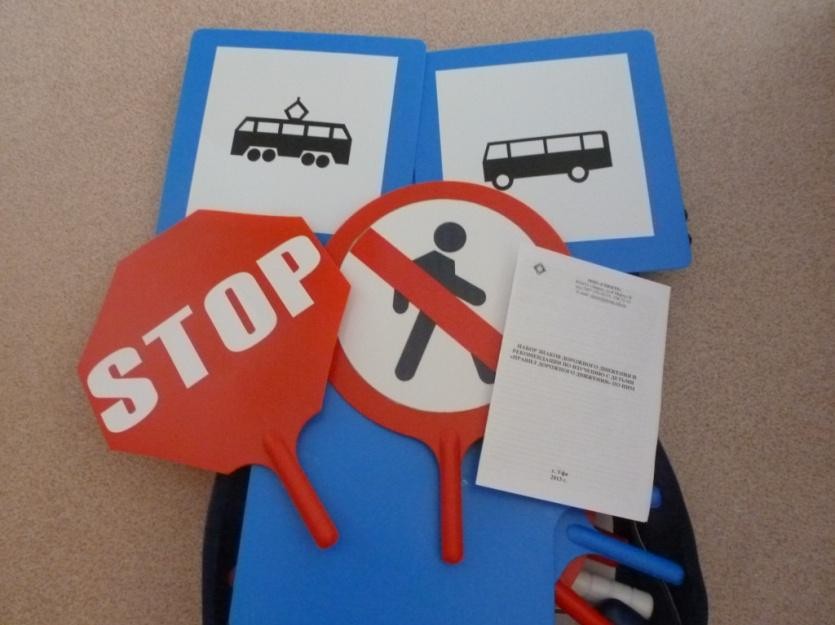 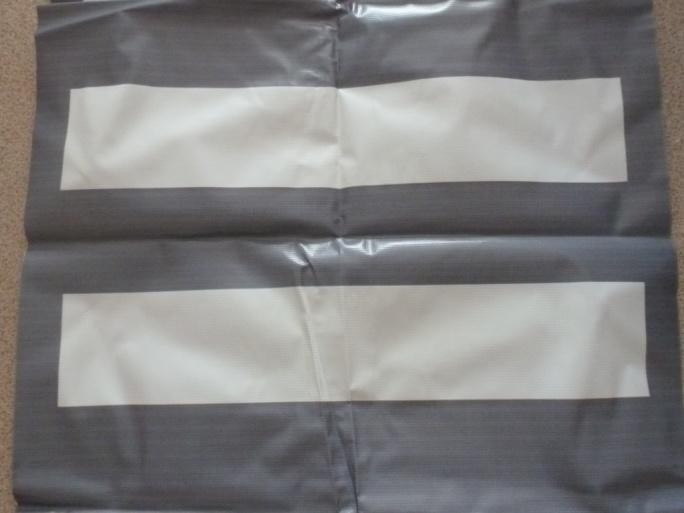 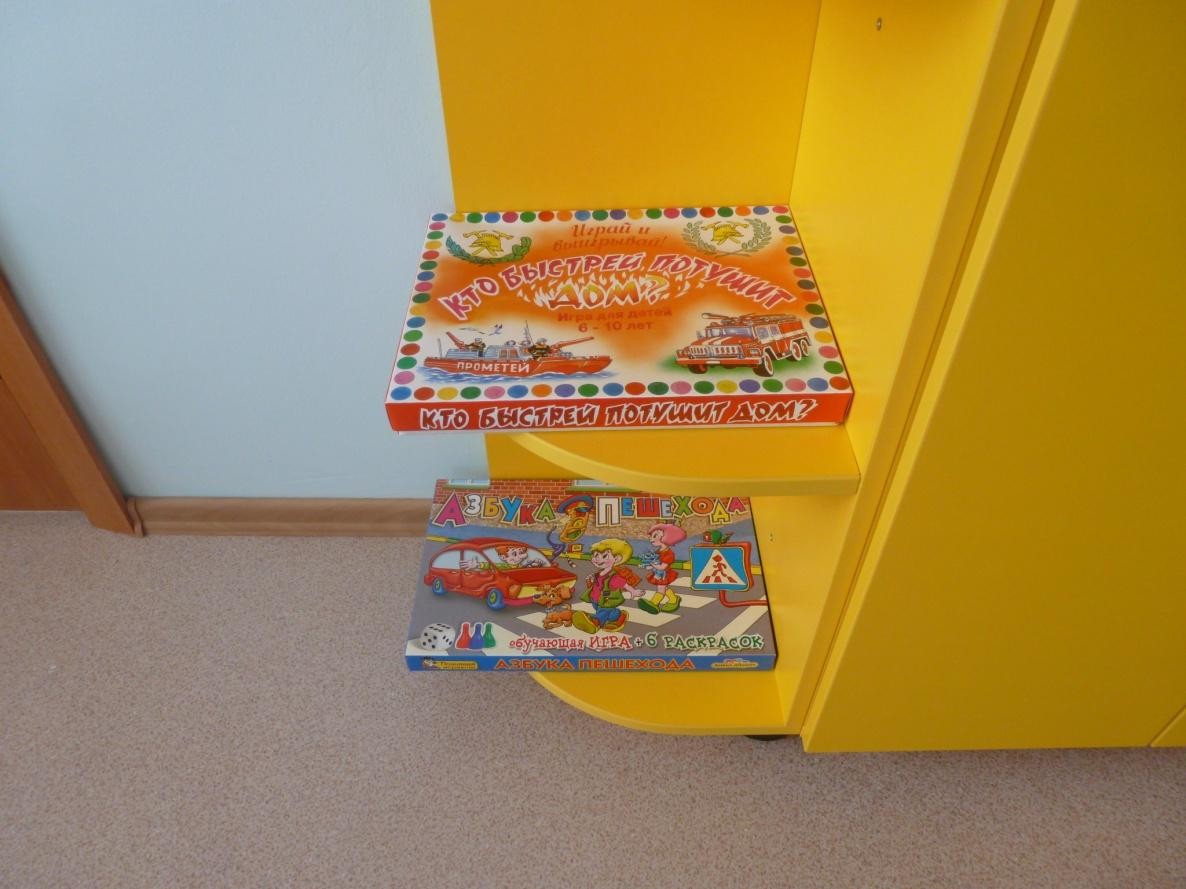 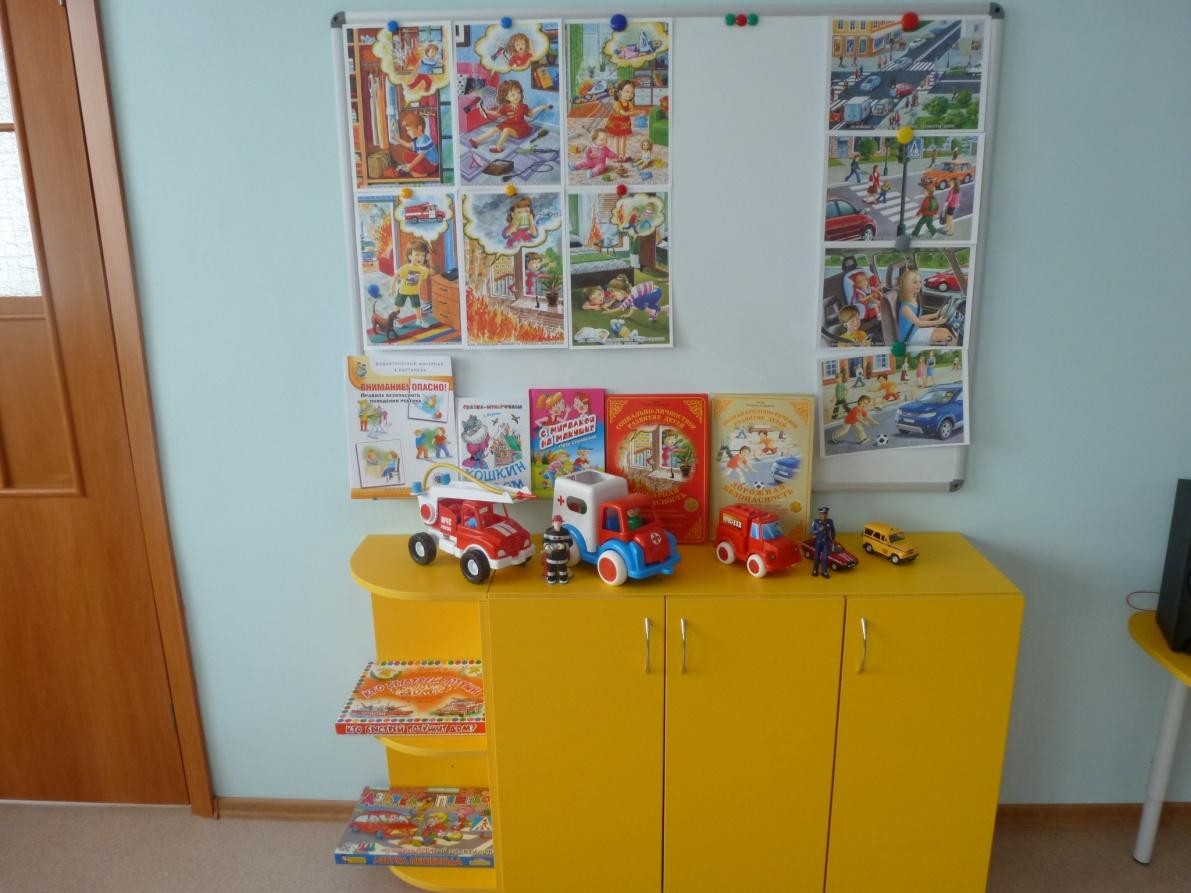 ПАТРИОТИЧЕСКИЙ УГОЛОКВид	деятельности:коммуникация,	игровая,	чтение,	музыкально	– художественная.Цель:Расширять	знания	о	родном	городе,	его	своеобразии,географическом положении.Формировать знания о государственных символиках страны и области.Материал и оборудование:Куклы в национальных костюмах;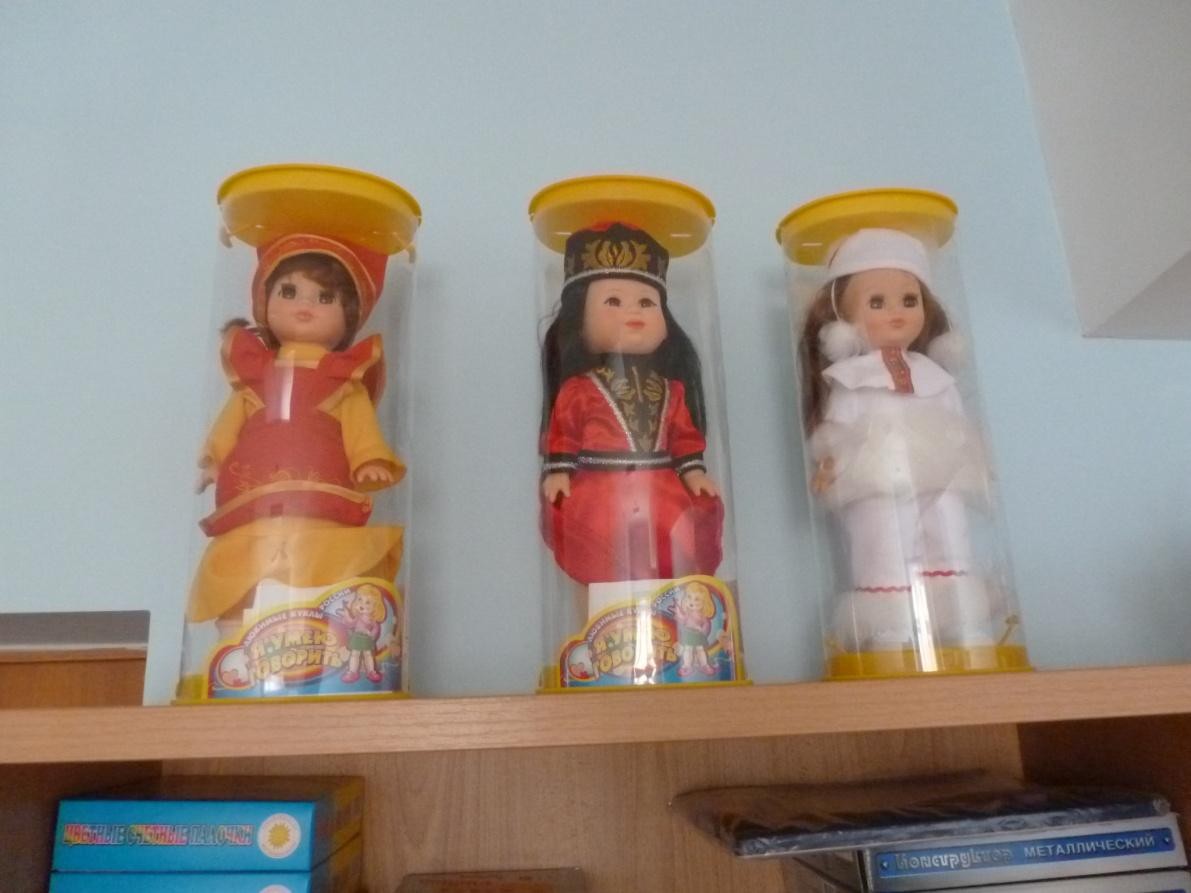 1Дидактический демонстрационный материал №1. Образовательнаяобласть «Социализация». Нравственно-патриотическое воспитание. Армия России «Сухопутные войска», А312Дидактический демонстрационный материал №2. Образовательнаяобласть «Социализация». Нравственно-патриотическое воспитание. Армия России «Военно-воздушные силы», А313Дидактический демонстрационный материал №3. Образовательнаяобласть «Социализация». Нравственно-патриотическое воспитание. Армия России «Военно-морской флот», А314Дидактический демонстрационный материал №4. Образовательная область «Социализация». Нравственно-патриотическое воспитание.Армия России «Солдаты правопорядка», А315Дидактический демонстрационный материал №5. Образовательная область «Социализация». Нравственно-патриотическое воспитание.Армия России «Надѐжный щит Родины», А316Дидактический демонстрационный материал №1. Образовательная область «Социализация», серия «Окружающий мир»«Деревня», А317Дидактический демонстрационный материал №1. Образовательная область «Социализация», серия «Окружающий мир»«Москва», А318Дидактический демонстрационный материал №2. Образовательная область «Социализация», серия «Окружающий мир»«Достопримечательности Москвы», А319Методическое пособие с дидактическим материалом, А4 Образовательная область «Социализация». Направление: «Социально- личностное развитие детей дошкольного возраста».Армия России «Сухопутные войска»110Методическое пособие с дидактическим материалом, А4 Образовательная область «Социализация». Направление: «Социально- личностное развитие детей дошкольного возраста».Армия России «Военно-воздушные силы»111Методическое пособие с дидактическим материалом, А4 Образовательная область «Социализация». Направление: «Социально- личностное развитие детей дошкольного возраста».Армия России «Военно-морской флот»112Методическое пособие с дидактическим материалом, А4 Образовательная область «Социализация». Направление: «Социально- личностное развитие детей дошкольного возраста».Армия России «Солдаты правопорядка»113Методическое пособие с дидактическим материалом, А4 Образовательная область «Социализация». Направление: «Социально- личностное развитие детей дошкольного возраста».Армия России «Надѐжный щит Родины»114Мир природы. Животные. Серия демонстрационных картин сметодическими рекомендациями по обучению дошкольников1рассказыванию: Уч.-нагл. пос./Худ. С.К. Артюшенко, О.Н. Капустина, Т.П. Петрова. Сост. и авт. методич. рек. Н.В. Нищева. – СПб.:«ДЕТСТВО-ПРЕСС», 201215Нищева Н.В. А как поступишь ты? Дошкольникам об этикете. - СПб.:ООО «ИЗДАТЕЛЬСТВО «ДЕТСТВО-ПРЕСС», 201111.Дидактический демонстрационный материал №1. Образовательная область «Социализация», серия «Окружающий мир»«Безопасность. Пожарная безопасность», А312.Дидактический демонстрационный материал №2. Образовательная область «Социализация», серия «Окружающий мир»«Безопасность. Дорожная безопасность», А313.Дидактический демонстрационный материал №3, часть 1. Образовательная область «Безопасность», серия «Окружающий мир»«Безопасность. Стихийные явления природы», А314.Дидактический демонстрационный материал №3, часть 2. Образовательная область «Безопасность», серия «Окружающий мир»«Безопасность. Стихийные явления природы», А315.Методическое пособие с дидактическим материалом, А4 Направление: «Социально-личностное развитие детей дошкольного возраста».Образовательная область «Безопасность», серия «Окружающий мир». Тема: «Стихийные явления природы»16.Методическое пособие с дидактическим материалом, А4 Направление: «Социально-личностное развитие детей дошкольного возраста».Образовательная область «Безопасность», серия «Окружающий мир». Тема: «Пожарная безопасность»17.Дидактический демонстрационный материал №1. Образовательная область «Познание», серия «Окружающий мир»«Виды птиц. Птицы», А318.Дидактический демонстрационный материал №2. Образовательная область «Познание», серия «Окружающий мир»«Виды птиц. Домашние птицы», А319.Дидактический демонстрационный материал №3. Образовательная область «Познание», серия «Окружающий мир»«Виды птиц. Перелѐтные птицы», А3110.Дидактический демонстрационный материал №4. Образовательная область «Познание», серия «Окружающий мир»«Виды птиц. Хищные птицы», А3111.Дидактический демонстрационный материал №1. Образовательная область «Познание», серия «Окружающий мир»«Животные. Дикие животные», А3112.Дидактический демонстрационный материал №2. Образовательнаяобласть «Познание», серия «Окружающий мир»1«Животные. Домашние животные», А313.Дидактический демонстрационный материал №3. Образовательная область «Познание», серия «Окружающий мир»«Животные. Животные Африки», А3114.Дидактический демонстрационный материал №4. Образовательная область «Познание», серия «Окружающий мир»«Животные. Животные Австралии», А3115.Дидактический демонстрационный материал №6. Образовательная область «Познание», серия «Окружающий мир»«Животные. Животные Арктики и Антарктиды», А3116.Дидактический демонстрационный материал №1. Образовательная область «Познание», серия «Окружающий мир»«Времена года. Весна», А3117.Дидактический демонстрационный материал №2. Образовательная область «Познание», серия «Окружающий мир»«Времена года. Лето», А3118.Дидактический демонстрационный материал №3. Образовательная область «Познание», серия «Окружающий мир»«Времена года. Осень», А3119.Дидактический демонстрационный материал №4. Образовательная область «Познание», серия «Окружающий мир»«Времена года. Зима», А3120.Дидактический демонстрационный материал №1. Образовательная область «Познание», серия «Окружающий мир»«Наш дом. Виды домов», А3121.Дидактический демонстрационный материал №2. Образовательная область «Познание», серия «Окружающий мир»«Наш дом. Мебель», А3122.Дидактический демонстрационный материал №4. Образовательная область «Познание», серия «Окружающий мир»«Наш дом. Живой уголок», А3123.Дидактический демонстрационный материал №1. Образовательная область «Познание», серия «Окружающий мир»«Растительный мир. Деревья и листья», А3124.Дидактический демонстрационный материал №2. Образовательная область «Познание», серия «Окружающий мир»«Растительный мир. Комнатные растения», А3125.Дидактический демонстрационный материал №3. Образовательная область «Познание», серия «Окружающий мир»«Растительный мир. Луговые растения », А3126.Дидактический демонстрационный материал №4. Образовательная область «Познание», серия «Окружающий мир»«Растительный мир. Садовые цветы», А3127.Дидактический демонстрационный материал №1. Образовательная область «Познание», серия «Окружающий мир»«Насекомые-1», А3128.Дидактический демонстрационный материал №2. Образовательная область «Познание», серия «Окружающий мир»«Насекомые-2», А3129.Дидактический демонстрационный материал №1. Образовательнаяобласть «Познание», серия «Окружающий мир»1«Транспорт. Виды транспорта», А330.Дидактический демонстрационный материал №1. Образовательная область «Познание», серия «Окружающий мир»«Знакомство с разными странами. Символы стран», А3131.Дидактический демонстрационный материал №4. Образовательная область «Познание», серия «Окружающий мир»«Знакомство с разными странами. Национальные костюмы народов России», А3132.Дидактический демонстрационный материал. Образовательная область«Познание»«Поиграй и сосчитай. Зима», А3133.Дидактический демонстрационный материал. Образовательная область«Познание»«Поиграй и сосчитай. Лето », А3134.Дидактический демонстрационный материал. Образовательная область«Познание»«Поиграй и сосчитай. Ромашка», А3135.Дидактический демонстрационный материал. Образовательная область«Познание»«Поиграй и сосчитай. Корзинка», А3136.Дидактический демонстрационный материал. Образовательная область«Познание»«Весѐлая азбука. Паровозик», А3137.Дидактический демонстрационный материал. Образовательная область«Познание»«Лесная азбука. Полянка», А3138.Демонстрационный материал, А4Славянская семья: родство и занятия139.Методическое пособие с дидактическим материалом, А4 Образовательная область «Познание», серия «Окружающий мир». Тема: «Знакомимся с разными странами. Национальные костюмынародов России»140.Методическое пособие с дидактическим материалом, А4 Образовательная область «Познание», серия «Окружающий мир». Тема: «Знакомимся с разными странами. Национальные костюмыближнего зарубежья»141.Методическое пособие с дидактическим материалом, А4 Образовательная область «Познание», серия «Окружающий мир». Тема: «Знакомимся с разными странами. Национальные костюмыдальнего зарубежья»142.Методическое пособие с дидактическим материалом, А4 Образовательная область «Познание», серия «Окружающий мир».Тема: «Знакомимся с разными странами. Символы стран»43.Методическое пособие с дидактическим материалом, А4 Образовательная область «Познание», серия «Окружающий мир».Тема: «Наш дом. Игрушки»144.Методическое пособие с дидактическим материалом, А4Образовательная область «Познание», серия «Окружающий мир». Тема: «Наш дом. Посуда»145.Методическое пособие с дидактическим материалом, А4Образовательная область «Познание», серия «Окружающий мир».1Тема: «Наш дом. Мебель »46.Методическое пособие с дидактическим материалом, А4 Образовательная область «Познание», серия «Окружающий мир».Тема: «Наш дом. Бытовая техника»147.Методическое пособие с дидактическим материалом, А4 Образовательная область «Познание», серия «Окружающий мир».Тема: «Наш дом. Обувь »148.Методическое пособие с дидактическим материалом, А4 Образовательная область «Познание», серия «Окружающий мир».Тема: «Виды насекомых. Насекомые 1»149.Методическое пособие с дидактическим материалом, А4 Образовательная область «Познание», серия «Окружающий мир».Тема: «Транспорт. Виды транспорта»150.Методическое пособие с дидактическим материалом, А4 Образовательная область «Познание», серия «Окружающий мир».Тема: «Времена года. Зима»151.Методическое пособие с дидактическим материалом, А4 Образовательная область «Познание», серия «Окружающий мир».Тема: «Времена года. Весна»152.Методическое пособие с дидактическим материалом, А4Образовательная область «Познание», серия «Окружающий мир». Тема: «Времена года. Лето»153.Методическое пособие с дидактическим материалом, А4Образовательная область «Познание», серия «Окружающий мир». Тема: «Времена года. Осень»154.Методическое пособие с дидактическим материалом, А4Образовательная область «Познание», серия «Окружающий мир». Тема: «Животные. Домашние животные»155.Методическое пособие с дидактическим материалом, А4 Образовательная область «Познание», серия «Окружающий мир».Тема: «Животные. Дикие животные»156.Методическое пособие с дидактическим материалом, А4 Образовательная область «Познание», серия «Окружающий мир».Тема: «Животные. Животные Арктики и Антарктики»157.Методическое пособие с дидактическим материалом, А4 Образовательная область «Познание», серия «Окружающий мир».Тема: «Виды птиц. Птицы»158.Методическое пособие с дидактическим материалом, А4 Образовательная область «Познание», серия «Окружающий мир».Тема: «Виды птиц. Перелѐтные птицы»159.Методическое пособие с дидактическим материалом, А4 Образовательная область «Познание», серия «Окружающий мир».Тема: «Виды птиц. Хищные птицы»160.Методическое пособие с дидактическим материалом, А4Образовательная область «Познание», серия «Окружающий мир». Тема: «Урожай. Фрукты»161.Методическое пособие с дидактическим материалом, А4 Образовательная область «Познание», серия «Окружающий мир».Тема: «Урожай. Лесные ягоды»162.Методическое пособие с дидактическим материалом, А4Образовательная область «Познание», серия «Окружающий мир».1Тема: «Урожай. Овощи»63.Методическое пособие с дидактическим материалом, А4 Образовательная область «Познание», серия «Окружающий мир».Тема: «Растительный мир. Деревья и листья»164.Методическое пособие с дидактическим материалом, А4 Образовательная область «Познание», серия «Окружающий мир».Тема: «Растительный мир. Комнатные растения»165.Методическое пособие с дидактическим материалом, А4 Образовательная область «Познание», серия «Окружающий мир».Тема: «Грибы. Съедобные грибы»166.Методическое пособие с дидактическим материалом, А4 Образовательная область «Познание», серия «Окружающий мир».Тема: «Безопасность. Дорожная безопасность»167.Дидактический материал, А4 Серия «Окружающий мир».Тема: «Летние виды спорта»168.Дидактический материал, А4 Серия «Окружающий мир».Тема: «Домашние птицы»169.Дидактический материал, А4Серия «Окружающий мир». Тема: «Моя деревня»170.Дидактический материал, А4Серия «Окружающий мир». Тема: «Садовые ягоды»171.Дидактический материал, А4Серия «Окружающий мир». Тема: «Полевые цветы»172.Дидактический материал, А4 Серия «Окружающий мир».Тема: «Садовые цветы»173.Дидактический материал, А4 Серия «Окружающий мир».Тема: «Жители океана»174.Дидактический материал, А4 Серия «Окружающий мир».Тема: «Животные Африки»175.Дидактический материал, А4 Серия «Окружающий мир».Тема: «Животные Австралии»176.Дидактический материал, А4 Серия «Окружающий мир».Тема: «Москва 2»177.Дидактический материал, А4Серия «Окружающий мир». Тема: «Наш дом»178.Дидактический материал, А4 Серия «Окружающий мир».Тема: «Пресноводные и пресмыкающиеся»179.Дидактический материал, А4Серия «Окружающий мир».1Тема: «Растения водоѐмов»80.Дидактический материал, А4 Серия «Окружающий мир».Тема: «Живой уголок»181.Дидактический материал, А4Серия «Окружающий мир». Цветная палитра. Тема: «Ягоды»182.Дидактический материал, А4Серия «Окружающий мир». Цветная палитра. Тема: «Цветы»183.Дидактический материал, А4Серия «Окружающий мир». Цветная палитра. Тема: «Птицы»184.Дидактический материал, А4Серия «Окружающий мир». Цветная палитра. Тема: «Игрушки»185.Дидактический материал, А4Серия «Окружающий мир». Цветная палитра. Тема: «Одежда»186.Дидактический материал, А4Серия «Окружающий мир». Цветная палитра. Тема: «Мебель»187.Дидактический материал, А4Серия «Окружающий мир». Цветная палитра. Тема: «Обувь»188.Наглядно-дидактическое пособие, А4Мир в картинках. Тема: «Посуда»189.Картинки по развитию речи детей 3-7 лет «Наш детский сад»90.Картинки по развитию речи детей 3-7 лет «В гостях у сказки»91.Картинки по развитию речи детей 3-7 лет «Игры и прогулки детей»92.Дидактический демонстрационный материал №1. Образовательная область «Физическая культура», серия «Окружающий мир»«Спорт. Летние виды спорта», А3193.Дидактический демонстрационный материал №2. Образовательная область «Физическая культура», серия «Окружающий мир»«Спорт. Зимние виды спорта», А3194.Методическое пособие с дидактическим материалом, А4 Образовательная область «Физическая культура», серия «Окружающий мир».Тема: «Спорт. Зимние виды спорта»195.Дидактический демонстрационный материал для организации изобразительной деятельности. Образовательная область«Художественное творчество»«Городецкая роспись - 1», А3196.Дидактический демонстрационный материал для организации изобразительной деятельности. Образовательная область«Художественное творчество»«Гжель - 1», А3197.Дидактический демонстрационный материал для организации изобразительной деятельности. Образовательная область«Художественное творчество»«Гжель - 2», А3198.Дидактический демонстрационный материал для организации изобразительной деятельности. Образовательная область«Художественное творчество»«Урало-сибирская роспись - 1», А3199.Дидактический демонстрационный материал для организации изобразительной деятельности. Образовательная область«Художественное творчество»«Полхов-майданская роспись - 1», А31100.Дидактический демонстрационный материал для организации изобразительной деятельности. Образовательная область«Художественное творчество»«Хохломская роспись - 1», А31101.Дидактический демонстрационный материал для организации изобразительной деятельности. Образовательная область«Художественное творчество»«Хохломская роспись - 2», А31102.Дидактический демонстрационный материал для организации изобразительной деятельности. Образовательная область«Художественное творчество»«Дымковская игрушка - 1», А31103.Наглядно-дидактическое пособие, А4, 5-9 лет«Мир в искусства»Тема: «Сказка в русской живописи»1104.Наглядно-дидактическое пособие, А4, 4-7 лет«Мир в искусства» Тема: «Портрет»1105.Наглядно-дидактическое пособие, А4, 5-9 лет«Мир в искусства»Тема: «детский портрет»1106.Наглядно-дидактическое пособие, А4, 4-7 лет«Мир в искусства» Тема: «Пейзаж»1107.Наглядно-дидактическое пособие, А4, 4-7 лет«Мир в искусства» Тема: «Натюрморт»1108.Методическое пособие с дидактическим материалом, А4 Направление: «Художественно-эстетическое развитие детей». Образовательная область «Художественное (народное) творчество», серия «Окружающий мир».Тема: «Народное творчество 1»1109.Методическое пособие с дидактическим материалом, А4Направление: «Художественно-эстетическое развитие детей». Образовательная область «Художественное (народное) творчество»,1серия «Окружающий мир».Тема: «Народное творчество 2»110.Наглядно-дидактическое пособие, А4 Мир в картинках.Тема: «Музыкальные инструменты»1111.Методическое пособие с дидактическим материалом, А4 Направление: «Художественно-эстетическое развитие детей». Образовательная область «Музыка», серия «Окружающий мир».Тема: «Музыкальные инструменты: духовые»1112.Методическое пособие с дидактическим материалом, А4 Направление: «Художественно-эстетическое развитие детей». Образовательная область «Музыка», серия «Окружающий мир».Тема: « Музыкальные инструменты. Клавишные и электронные»1113.Методическое пособие с дидактическим материалом, А4 Направление: «Художественно-эстетическое развитие детей». Образовательная область «Музыка», серия «Окружающий мир».Тема: «Музыкальные инструменты: струнные»1114.Методическое пособие с дидактическим материалом, А4 Образовательная область «Музыка», серия «Окружающий мир».Тема: «Музыкальные инструменты: ударные»1115.Раздаточный материал. Количество и счѐт. Ромбы. (15 карточек по 30штук)15116.Раздаточный материал. Количество и счѐт. Прямоугольники. (14карточек по 30 штук)14117.Раздаточный материал. Количество и счѐт. Круги. (15 карточек по 30штук)15118.Раздаточный материал. Количество и счѐт. Квадраты. (15 карточек по 30штук)15119.Раздаточный материал. Количество и счѐт. Многоугольники иполукруги. (15 карточек по 30 штук)15120.Раздаточный материал. Количество и счѐт. Трапеции. (15 карточек по 30штук)15121.Раздаточный материал. Количество и счѐт. Овалы. (15 карточек по 30штук)15122.Раздаточный материал. Количество и счѐт. Треугольники. (15 карточекпо 30 штук)15123.Раздаточный материал. Количество и счѐт. Фрукты 2. (15 карточек по 30штук)15124.Раздаточный материал. Количество и счѐт. Овощи 3. (15 карточек по 30штук)15125.Раздаточный материал. Количество и счѐт. Бабочки. (5 карточек по 30штук)5126.Раздаточный материал. Количество и счѐт. Листочки. (5 карточек по 30штук)5127.Раздаточный материал. Количество и счѐт. Насекомые. (5 карточек по530 штук)128.Раздаточный материал. Количество и счѐт. Птицы. (55 карточек по 30штук)5129.Раздаточный материал. Количество и счѐт. Игрушки 1. (15 карточек по30 штук)15130.Раздаточный материал. Количество и счѐт. Цифры и знаки. (15 карточекпо 30 штук)15131.Раздаточный материал. Буквы. Гласные. (15 карточек по 30 штук)15132.Раздаточный материал. Буквы. Согласные. (15 карточек по 30 штук)15133.Раздаточный материал. Количество и счѐт. Цветная палитра. Красный.Чѐрный. Голубой.1134.Раздаточный материал. Количество и счѐт. Цветная палитра. Зелѐный.Серый. Розовый.1135.Раздаточный материал. Количество и счѐт. Цветная палитра. Жѐлтый.Фиолетовый. Коричневый.1136.Раздаточный материал. Количество и счѐт. Цветная палитра. Синий.Белый. Оранжевый.1137.Учебно-игровое пособие «Блоки Дьенеша»3138.Учебно-игровое пособие «Математический планшет»3139.Учебно-игровое пособие «Логика и цифры»1140.Учебно-игровое пособие «Играем в математику»1141.Учебно-игровое пособие «Логико. Развитие речи «Поймай звук»1142.Учебно-игровое пособие «Логико. Развитие речи «Поймай слог»1143.Учебно-игровое пособие «Логико. Психология «Цвет в игрушках»1144.Учебно-игровое пособие «Логико. Психология «Цвет в природе»1145.Рамки к учебно-игровым пособиям1146.Цветные счѐтные палочки Кьюзенера3147.«Математические яйца»1148.НабордеревянныйГеометрическиетела»1149.Наборстатуэток «Профессия» (11 шт.)1150.Детское лото «Кто где живѐт?»1151.Детское лото «Хочу всѐ знать!»1152.Лото «Животные»1153.Лото «Предметы 2»1154.Лото «Знакомство с птицами»1155.Лото «Знайки»1156.Лото «Кем быть?»1157.Экологическое лото1158.Домино «Ягодка»1159.Домино «Транспорт»1160.Домино «Цветочное»1161.Домино «Пернатое»11.Умная шнуровка «Игра для детей 4-7 лет»12.Умная шнуровка «Игра для детей 7-12 лет»13.Шнуровка «Овечка»-4.Шнуровка «Львѐнок»15.Вкладыш «Логический куб»16.Вкладыш «Логический шар»17.Мягкие рамки-вкладыши «Ёжики»28.Мягкие рамки-вкладыши «Слоники»19.Мягкие рамки-вкладыши «Птички»110Мозаика мягкая «Курочка Ряба»211Мягкая мозаика «Емеля»112Мягкая мозаика «Бременские музыканты»113Мягкая мозаика «Мельница»-14Мягкая мозаика «Кораблик»-15Мягкая мозаика «Цветочек»-16Мягкая мозаика «Бабочка»-17Мозаика (270 фишек, 6 цветов, 2 поля)18Новая мозаика (120 фишек 6 цветов 2 поля)19Пирамидка «Семицветик»-20Пирамидка на подставке «1+»-21Пирамидка «Игра-обучение-развитие»-22Мозаика (270 фишек, 6 цветов, 2 поля)223Мозаика комбинированная (270 фишек, 6 цветов, 2 поля)24Мозаика (180 фишек, большая плата)125Мозаика (135 фишек, малая плата)26Новая мозаика (120 фишек, 6 цветов, 2 поля)21.Сказка «Колобок», дерево12.Сказка за сказкой «Лиса и волк», А313.Сказка за сказкой «Гуси-лебеди», А314.Сказка за сказкой «Маша и медведь», А315.Сказка за сказкой «Курочка Ряба», А316.Сказка «Теремок», дерево17.Сказка «Маша и медведь», дерево18.Сказка «Смоляной бочок»19.Сказка за сказкой «Кот и петух», А3110.Сказка за сказкой «Как коза избушку построила», А3111.Сказка за сказкой «Волк и семеро козлят», А3112.Сказка за сказкой «Бычок, смоляной бочок», А3113.Сказка за сказкой «Теремок», А3114.Сказка за сказкой «Петушок и бобовое зѐрнышко», А3115.Сказка за сказкой «Колобок», А3116.Сказка за сказкой «Морозко», А3117.Сказка за сказкой «У страха глаза велики», А3118.Сказка за сказкой «Заюшкина избушка», А3119.Сказка за сказкой «Репка», А3120.Резиновая игрушка «Уточка Квинки»121.Резиновая игрушка «Селезень»122.Резиновая игрушка «Кошечка Чилита»123.Резиновая игрушка «Рысь»124.Резиновая игрушка «Собачка Филя»125.Домашний кукольный театр «Жили-были»11Картон102Альбомы для рисования243Кисти для рисования,клея124Акварельные краски105Трафарет86Книжки раскраски17Салфетки108Доски для лепки109Цветные карандаши101Фломастеры101Пластилин51Гуашь51Папка «образцы рисунков»11.комнатные растения с паспортизацией2.календарь природы3.ящик для рассады4.набор муляжей «овощи, фрукты», пластиковые35.набор муляжей «грибы», реалистичные26.набор муляжей «фрукты», реалистичные27.набор муляжей «овощи», реалистичные28.веник9.тряпочки10.бассейн для игр с песком (водой)11.совки12.фартуки13.природный и бросовый материал;14.набор почв и камней15.папка «птицы»16.папка «дикие животные»17.папка «домашние животные»18.папка «грибы»19.папки по временам года: «весна», «лето», «осень», «зима»20.Деревянные модели элементов ландшафта «Зоопарк»121.Деревянные модели элементов ландшафта «Ферма»122.Деревянные модели элементов ландшафта «Африка»11.Пластмассовая игрушка «Кольцеброс»22.Ребристая дорожка13.Скакалка54.Набор «Кегли» (кегли – штук, 1 шар)15.Мяч резиновый большой36.Мяч резиновый средний67.Мяч массажный «Ёжик» большой18.Мяч массажный «Ёжик» средний19.Мяч массажный «Ёжик» малый (в коробке)110 Мяч «Ручной массажѐр» резиновый111 Мяч средний, зелѐный, розовый12 Мяч. Полосы цвет. 41 см1.Развивающая игра «Буквы», 40 карточек12.Развивающая игра «Цифры», 40 карточек13.Развивающая игра «Живая и неживая природа»14.Развивающая игра «Азбука безопасности»15.Развивающая игра «Слоги, слова, фигуры»16.Развивающая игра «Во саду ли, в огороде»-7.Развивающая игра. Парные картинки «Кто где спрятался?»18.Развивающая игра. Парные картинки «Профессии»19.Развивающая игра. Парные картинки «Найди цвет»10.Развивающая игра. Парные картинки «Чей домик?»11.Развивающая игра. Собери картинку «Времена года»112.Развивающая игра «Весѐлые фигуры»113.Развивающая игра «Во саду ли, в огороде»114.Развивающая игра «Времена года»215.Развивающая игра «Поварѐнок»216.Развивающая игра «Наши чувства и эмоции»217.Развивающая игра «Кто как устроен»218.Развивающая игра «Знаю все профессии»219.Логическая игра - головоломка120.Игра+сказка+6 раскрасок «Репка»-21.Игра+сказка+6 раскрасок «Красная шапочка»122.Игра «Расскажи сказку»123.Игра «Телефон – волшебник»124.Игра «Соберѐм букет»125.Игра «Соберѐм грибы»126.Настольно-печатная игра «Экскурсия по любимому городу»127.Настольная игра «Маша + каша»-28.Настольная игра «Золушка»29.Настольная игра «Про деда, бабу и курочку Рябу»30.Игра «Кто где живѐт?»31.Игра «Парные картинки»32.Детский проект «Большой маленький»33.Дидактическая игра «Времена года», зима-лето, 4-6 лет134.Дидактическая игра «Кто быстрее потушит дом?»135.Обучающая игра «Цифра-число-количество»136.Обучающая игра «Зайкина азбука»137.Обучающая игра «Азбука пешехода»138.Обучающая игра «Который час?»139.Обучающая игра «Стану отличником» (азбука + арифметика)340.Обучающая серия «Половинки»: «Кто в домике живѐт?»141.Обучающая серия «Половинки»: «Куда нитка?»142.Обучающая серия «Половинки»: «Все работы хороши»143.Обучающая серия «Половинки»: «Откуда это?»144.Обучающая серия «Половинки»: «Где моя сказка»11Конструктор деревянный "Строитель-2", настольный цветной, 64 детали(геометрические фигуры)22Конструктор деревянный, настольный цветной, 43 детали (геометрическиефигуры)3Конструктор деревянный, настольный, 50 деталей34Конструктор деревянный, настольный, 100 деталей25Конструктор деревянный «Городок», 56 деталей6Конструктор деревянный «Городок», 41 деталь7Конструктор из дерева «Транспорт»11Конструктор напольный «XXL»31Конструктор настольный «STELLAR», 38 деталей1Конструктор металлический №33